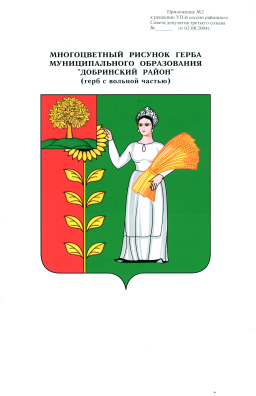 П О С Т А Н О В Л Е Н И Е      администрации сельского поселения Пушкинский  сельсовет     Добринского муниципального района Липецкой области   Российской Федерации           26.05.2016		           с. Пушкино   		                          N 45О внесении изменений в муниципальную Программу «Устойчивое развитие  территории сельского поселения Пушкинский сельсовет  на 2014-2020 годы»(утвержденную постановлением № 56 от 10.10.2013г., в редакции от 01.04.2014г. № 8, в редакции от 16.04.2014г. № 14 ,в редакции от 16.05.2014г. № 18, в редакции от 03.09.2014г. № 41, в редакции от 16.10.2014г. № 45, в редакции от 16.12.2014г.№ 56, в редакции от 26.12.2014г.№ 70, в редакции от 10.01.2015г.№ 1,в редакции от 16.02.2015г. №5, в редакции от 23.03.2015г № 9,в редакции от 21.04.2015г. №16,в редакции от 15.10.2015г. №43, в редакции от 24.02.2016г. №14)В соответствии с решением Совета депутатов сельского поселения Пушкинский сельсовет от 30.04.2009 № 147-рс «О Стратегии социально-экономического развития территории сельского поселения Пушкинский сельсовет Добринского муниципального района Липецкой области на период до 2020 года» и постановления администрации сельского поселения Пушкинский сельсовет от 12.09.2013г.  № 50 «О Порядке разработки, реализации и проведения оценки эффективности муниципальных программ сельского поселения Пушкинский сельсовет Добринского муниципального района Липецкой области российской Федерации», руководствуясь Уставом сельского поселения Пушкинский сельсовет администрация сельского поселения Пушкинский сельсоветПОСТАНОВЛЯЕТ:            1.Внести изменения в  муниципальную Программу «Устойчивое развитие территории сельского поселения Пушкинский  сельсовет  на 2014-2020 годы»(утвержденную постановлением № 56 от 10.10.2013г., в редакции от 01.04.2014г. № 8, в редакции от 16.04.2014г. № 14 ,в редакции от 16.05.2014г. № 18, в редакции от 03.09.2014г. № 41, в редакции от 16.10.2014г. 45, в редакции от 16.12.2014г.№ 56,в редакции от 26.12.2014г.№ 70, в редакции от 10.01.2015г.№ 1, в редакции от 16.02.2015г. №5 ,в редакции от 23.03.2015г № 9, в редакции от 21.04.2015г. №16, в редакции от 15.10.2015г. №43 в редакции от 24.02.2016г. №14,) (приложение).2. Настоящее постановление вступает в силу со дня его обнародования3. Контроль за исполнением данного постановления оставляю за собой.Глава администрации сельского поселения Пушкинский  сельсовет                                                Н.Г. Демихова                                                       УтвержденыПостановлением администрациисельского поселения Пушкинский                  сельсовет  от 26.05.2016  №45   ИЗМЕНЕНИЯ   в муниципальную Программу «Устойчивое развитие территории сельского поселения Пушкинский  сельсовет  на 2014-2020 годы   (утвержденную постановлением № 56 от 10.10.2013г., в редакции от 01.04.2014г. № 8, в редакции от 16.04.2014г. № 14 ,в редакции от 16.05.2014г. № 18, в редакции от 03.09.2014г. № 41, в редакции от 16.10.2014г. № 45, в редакции от 16.12.2014г.№ 56, в редакции от 26.12.2014г.№ 70, в редакции от 10.01.2015г.№ 1, в редакции от 16.02.2015г. №5, в редакции от 23.03.2015г № 9,в редакции от 21.04.2015г.№16, , в редакции от 15.10.2015г. №43, в редакции от 24.02.2016г. №14 )  1.1Паспорт  муниципальной Программы «Устойчивое развитие территории сельского поселения Пушкинский  сельсовет  на 2014-2020 годы» изложить в новой редакции (прилагается); - текстовую часть п.5 «Краткое описание ресурсного обеспечения муниципальной программы за счет бюджетных ассигнований по годам реализации» изложить в новой редакции (прилагается).1.2 В паспорте  Подпрограммы 1 «Обеспечения населения качественной, развитой  инфраструктурой и повышение уровня благоустройства  территории сельского поселения Пушкинский сельсовет»,приложение «Объемы финансирования за счет средств бюджета сельского поселения всего, в том числе по годам реализации подпрограммы», изложить в новой редакции (прилагается);- текстовую часть пункта 5 «Обоснование объема финансовых ресурсов, необходимых для реализации подпрограммы» изложить в новой  редакции (прилагается). 1.3.   В паспорте  Подпрограммы 2 «Развитие социальной сферы на территории сельского поселения Пушкинский  сельсовет»  приложение «Объемы финансирования за счет средств бюджета сельского поселения всего, в том числе по годам реализации подпрограммы», изложить в новой редакции (прилагается)1.4  В паспорте  Подпрограммы 3. «Обеспечение безопасности человека и природной среды на территории сельского поселения Пушкинский сельсовет»приложение «Объемы финансирования за счет средств бюджета сельского поселения всего, в том числе по годам реализации подпрограммы», изложить в новой редакции (прилагается)1.5 В паспорте  Подпрограммы 4 «Обеспечение  реализации  муниципальной политики на территории сельского поселения Пушкинский сельсовет» приложение «Объемы финансирования за счет средств бюджета сельского поселения всего, в том числе по годам реализации подпрограммы», изложить в новой редакции (прилагается);- текстовую часть пункта 5 «Обоснование объема финансовых ресурсов, необходимых для реализации подпрограммы» изложить в новой  редакции (прилагается). 1.4   Приложение 1 к муниципальной программе «Устойчивое развитие территории сельского поселения Пушкинский  сельсовет  на 2014-2020 годы» изложить в новой редакции.1.5  Приложение 2 к муниципальной программе «Устойчивое развитие территории сельского поселения Пушкинский  сельсовет  на 2014-2020 годы» изложить в новой редакции.1.6 Приложение 3     к муниципальной программе «Устойчивое развитие территории сельского поселения Пушкинский  сельсовет  на 2014-2020 годы» изложить в новой редакции.Муниципальная Программа «Устойчивое развитие территории сельского поселения Пушкинский  сельсовет на 2014-2020 годы»I. Паспорт муниципальной программы «Устойчивое развитие территории сельского поселения Пушкинский сельсовет  на 2014-2020 годы»»5. Краткое описание ресурсного обеспечения муниципальной программы за счет бюджетных ассигнований по годам реализацииФинансовое обеспечение реализации муниципальной программы в 2014-2020 годах планируется осуществлять за счет бюджетных ассигнований бюджета сельского поселения в пределах предусмотренных лимитов финансирования.Общий объем финансирования Программы за весь период реализации прогнозно составит 26 635,9 тыс. руб., в том числе:-  подпрограммы «Обеспечение населения качественной, развитой инфраструктурой и повышение уровня благоустройства территории сельского поселения Пушкинский сельсовет»-11 554,3тыс.руб.;
-  подпрограммы «Развитие социальной сферы на территории сельского поселения Пушкинский сельсовет  - 14 261,0 тыс. руб.;- подпрограммы «Обеспечение безопасности человека и природной среды на территории сельского поселения Пушкинский  сельсовет»- 41,0 тыс. руб.;- подпрограммы «Обеспечение реализации муниципальной политики на территории сельского поселения Пушкинский сельсовет – 779,6тыс.руб.Объемы бюджетного финансирования за счет средств бюджета сельского поселения Пушкинский  сельсовет уточняются при формировании бюджета сельского поселения на очередной финансовый год.Краткое описание ресурсного обеспечения муниципальной программы за счет средств бюджета сельского поселения по годам реализации представлено в Приложении 2 к Программе.Краткое описание финансирования на реализацию муниципальной программы за счет средств из иных источников, не запрещенных действующим законодательством представлено в Приложении 3 к Программе.	Подпрограмма 1 «Обеспечения населения качественной, развитой  инфраструктурой и повышение уровня благоустройства  территории сельского поселения Пушкинский сельсовет»Паспорт Подпрограммы 1(далее – Подпрограмма)I. Краткая характеристика сферы реализации подпрограммы, описание основных проблем и рисковОдним из направлений устойчивого развития территории сельского поселения Пушкинский сельсовет является повышение уровня и качества жизни сельского населения, которое включает в себя комплекс мероприятий по социальному обустройству и развитию социальной и инженерной инфраструктуры сельского поселения.Необходимо обеспечить повышенные требования к уровню экологии, эстетическому и архитектурному облику сельского поселения.По состоянию на 01.01.2010 жилищный фонд сельского поселения Пушкинский сельсовет  составляет 39,7 т. кв. м, в том числе  непригодным для проживания – 0,8кв.мВетхий и аварийный жилищный фонд создает угрозу безопасному и благоприятному проживанию граждан, а также ухудшает облик территории сельского поселения Пушкинский сельсовет .Исключительная важность проблемы подчеркнута в Послании Президента РФ Федеральному Собранию от 26.04.2007.21.07.2007 вступил в силу Федеральный закон "О Фонде содействия реформированию жилищно-коммунального хозяйства" N 185-ФЗ. Согласно положениям вышеуказанного Федерального закона одним из условий предоставления средств Фонда содействия реформированию жилищно-коммунального хозяйства в целях переселения граждан из жилищного фонда, признанного ветхим и аварийным, является наличие адресных программ по переселению граждан из ветхого и аварийного жилищного фонда.Обеспечение населения чистой питьевой водой является важнейшим направлением социально-экономического развития сельского поселения.Задача по обеспечению населения чистой водой входит в число приоритетов долгосрочного социально-экономического развития страны, ее решение позволяет обеспечить возможность для улучшения качества жизни населения, предотвратить чрезвычайные ситуации, связанные с функционированием систем водоснабжения, водоотведения и очистки сточных вод, создать условия для эффективного функционирования и устойчивого развития организаций.Доступность и качество питьевой воды определяют здоровье населения и качество жизни. До 20 % всех заболеваний может быть связано с неудовлетворительным качеством воды. В отдельных случаях отсутствие доступа к чистой воде приводит к массовым заболеваниям и распространению эпидемий.Поэтому проблема обеспечения населения качественной питьевой водой в достаточном количестве является одной из приоритетных проблем социального развития любой территории, решение которой необходимо для сохранения здоровья, улучшения условий деятельности и повышения уровня жизни населения.Основная причина не надлежащего качества воды, поступающей из источников централизованного водоснабжения, заключается в изношенности коммуникаций и оборудования и устаревших методах очистки.Проблемы снабжения населения чистой водой носят комплексный характер, а их решение окажет существенное положительное влияние на социальное благополучие общества, общее экономическое развитие и рост производства.В последние годы в поселении проводилась целенаправленная работа по благоустройству и социальному развитию населенных пунктов.В то же время в вопросах благоустройства территории поселения имеется ряд проблем.Проблема благоустройства территории является одной из самых насущных, требующих каждодневного внимания и эффективного решения. Важна четкая согласованность действий администрации и предприятий, обеспечивающих жизнедеятельность поселения и занимающихся благоустройством территории. Определение перспектив благоустройства муниципального образования позволит добиться сосредоточения средств на решение поставленных задач.Большинство объектов внешнего благоустройства населенных пунктов, такие как дороги, уличное освещение до настоящего времени не обеспечивают комфортных условий для жизни и деятельности населения и нуждаются в ремонте и обустройстве.Дорожное хозяйствоПротяженность автомобильных дорог сельского поселения составляет 17,1 км., в том числе с твердым покрытием 6,85 км. Удельный вес автомобильных дорог с твердым покрытием в общей протяженности автомобильных дорог составляет 40 %. Из 6 населенных пунктов, находящихся на территории сельского поселения 2 не имеют дорог с твердым покрытием.В 2013 году на приведение в нормативное состояние улично-дорожной сети было выделено 1856,4 тыс. руб., в том числе из областного бюджета 1237,1тыс. руб., что позволило капитально отремонтировать 4% протяженности улично-дорожной сети, или 0,6 тыс. кв. м. дорожного полотна.Очевидной проблемой сельского поселения на протяжении последних лет является состояние дорог. Основные причины – рост числа машин и хроническая нехватка средств на ремонт. По предварительным подсчетам, большая половина дорог с твердым покрытием нуждается либо в капитальном ремонте, либо в реконструкции.                                          Жилищное хозяйствоВ результате инвентаризации жилого фонда стоящего на балансе администрации сельского поселения  Пушкинский  сельсовет было обнаружено :           1.не весь жилищный фонд сельского поселения имеет элементарных коммунальных удобств.            2.3,75% жилого фонда находится в ветхом и аварийном  состоянии( провисшая и протекающая кровля, осевшие цоколь ,прогнившие рамы и  стены ).           3.10% жилого фонда требует капитального и текущего ремонта кровли.            4.20  домов имеют износ 50 лет. Капитальный  ремонт  данного жилого фонда проведен в 2009 году: перекрыты крыши 10 многоквартирных домов, 3 двухэтажных дома облицованы плиткой и отделаны сайдингом.Переселено 10 семей в благоустроенное жилье. Однако сложная финансовая  ситуация в социальной сфере на селе является тормозом формирования социально-экономических условий устойчивого развития сельских территорий.Настоящая подпрограмма включает в себя мероприятия, направленные на повышение уровня жизни населения  сельского поселения, улучшение внешнего облика,  обеспечение надежной эксплуатации жилого фонда. создание наиболее оптимальных условий для жизни селян.Наружное освещениеСети наружного освещения автодорог по улицам населенных пунктов включают в себя 209 светильников. За последние годы выполнена реконструкция уличного освещения по улицам Ленинская,Свободы,70 лет Октября и Пролетарская с. Б-Отрада, проводятся работы по текущему ремонту линий. Однако требуется произвести реконструкцию освещения и по другим улицам поселения.Таким образом, проблема заключается в восстановлении имеющегося освещения, его реконструкции и строительстве нового на улицах села Пушкино сельского поселения.БлагоустройствоБлагоустройство населенных пунктов поселения включает в себя содержание тротуаров, озеленение, обустройство детскими игровыми площадками и др. Благоустройством занимается администрация муниципального образования.В сложившемся положении необходимо продолжать благоустройство тротуаров, новое строительство детских игровых площадок с установкой малых архитектурных форм, освещение улиц, текущий ремонт, установка урн, скамеек. К прочим мероприятиям по благоустройству поселения относятся такие работы, погрузка мусора с несанкционированных  свалок, подметание площади около ДК, выпиловка деревьев и кустарников, содержание парка и т.д.Одной из проблем благоустройства населенных пунктов является негативное отношение жителей к элементам благоустройства: создаются несанкционированные свалки мусора, уничтожаются зеленые насаждения.Анализ показывает, что проблема заключается в низком уровне культуры поведения жителей населенных пунктов на улицах и во дворах, небрежном отношении к элементам благоустройства.Отрицательные тенденции в динамике изменения уровня благоустройства территорий обусловлены наличием следующих факторов:- недостаточным выделением средств на поддержку мероприятий по развитию и модернизации объектов благоустройства на территории сельского поселения;- снижением уровня общей культуры населения, выражающимся в отсутствии бережливого отношения к объектам муниципальной собственности.Ремонт и реконструкция имеющихся и создание новых объектов благоустройства в сложившихся условиях является ключевой задачей сельского поселения. Без реализации неотложных мер по повышению уровня благоустройства территории сельского поселения Пушкинский  сельсовет нельзя добиться существенного повышения имеющегося потенциала поселения и эффективного обслуживания экономики и населения поселения, а также обеспечить в полной мере безопасность жизнедеятельности и охрану окружающей среды.II. Задачи, показатели задач подпрограммыРеализация Подпрограммы направлена на создание благоприятных  условий  жителям поселения, обеспечение развития инфраструктуры и развития дорожного транспорта  посредством выполнения следующих задач:1.Модернизация дорожной и коммунальной инфраструктуры 2.Улучшение условий проживания граждан, путем переселения из ветхого и аварийного жилищного фонда поселения 3.Обеспечение проведения  мероприятий по благоустройству территории поселения.Задача1  Модернизация дорожной и коммунальной инфраструктурыРешение данной задачи направлено   на создание условий для приведения коммунальной инфраструктуры в соответствие со стандартами качества, обеспечивающими комфортные условия проживания и развитие современной и эффективной автомобильно-дорожной инфраструктуры.Основными показателями решения данной задачи:1. Протяженность построенных, капитально отремонтированных и прошедших  текущий ремонт дорог, км.. 2. Протяженность построенных (отремонтированных) водопроводных сетей, км.                  Задача 2. 2.Улучшение условий проживания граждан, путем переселения из ветхого и аварийного жилищного фонда поселения         Решение данной задачи направлено на  комплексное решение проблемы ликвидации ветхого и аварийного жилищного фонда, признанного ветхим и  аварийным до 01.01.2007.Основными показателями решения заной задачи  является приобретение 10 новых благоустроенных домов и переселение в них  20 семей ,проживающих в ветхом жилом фонде,         Задача 3. Обеспечение проведения  мероприятий по благоустройству территории поселения.Решение данной задачи направлено на строительство спортивных площадок, детские площадок, контейнерных площадок для сбора мусора, установка элементов благоустройства, обустройство мест для отдыха, торговли, озеленение территории, установка светильников уличного освещения.Основным показателем решения данной задачи является – протяженность освещенных  частей улиц, проездов, км.III. Сроки и этапы реализации подпрограммыСрок реализации подпрограммы  охватывает период 2014-2020 годы без выделения этапов. IV. Характеристика основных мероприятий подпрограммы с описанием всех механизмов и инструментов, реализация которых запланирована в составе основных мероприятийОсновное мероприятие 1 Задачи 1 Подпрограммы 1 «Капитальный ремонт автомобильных дорог сельского поселения Пушкинский  сельсовет»;Основное мероприятие 2 Задачи 1 Подпрограммы 1 «Закупка глубинных насосов»Основное мероприятие 3 Задачи 1 Задачи 1 Подпрограммы 1 «Ремонт водопровода»Основное мероприятие 1 Задачи 2 Подпрограммы 1 «Переселение граждан сельского поселения Пушкинский сельсовет из ветхого и аварийного жилого фонда».Основное мероприятие 1 задачи 3 подпрограммы 1 «Текущие расходы на содержание, реконструкцию и поддержание в рабочем состоянии системы уличного освещения сельского поселения».Основное мероприятие 2 задачи 2 подпрограммы 1 «Благоустройство мест отдыха и мест захоронения, озеленение территории сельского поселения»V. Обоснование объема финансовых ресурсов, необходимых для реализации подпрограммыПрогнозируемый объем финансирования из бюджета сельского поселения составит – 11554,3 тыс. руб., в том числе по годам реализации:. – 7857,0  тыс. руб.,. – 1270,3 тыс. руб.,. – 427,0 тыс. руб.,. –  0  тыс. руб.,. – 600,0  тыс. руб.,. – 700,0  тыс. руб.,. – 700,0  тыс. руб.В ходе реализации подпрограммы объемы финансирования ежегодно уточняются при формировании бюджета сельского поселения на очередной финансовый год и плановый период.	Подпрограмма 2 «Развитие социальной сферы на территории сельского поселения Пушкинский  сельсовет»Паспорт Подпрограммы 2(далее – Подпрограмма)I. Краткая характеристика сферы реализации подпрограммы, описание основных проблем и рисковКультураВ период социально-экономических преобразований основной целью государственной политики в сфере культуры является сохранение богатейшего культурного потенциала. Положительным результатом данной политики является то, что в целом удалось сохранить накопленный ранее культурный потенциал, сеть и систему учреждений культуры.Статья 44 Конституции Российской Федерации определила, что каждый человек, находящийся на территории России, имеет право на участие в культурной жизни и пользование учреждениями культуры, а также на доступ к культурным ценностям. Право граждан на качественное удовлетворение культурно-информационных потребностей должно подкрепляться соответствующим финансовым обеспечением, поэтому разработка и реализация государственной политики финансирования культуры и искусства имеет чрезвычайно  важное  значение,  как на федеральном уровне, так и в муниципальных образованиях.Оптимизация сети позволила сохранить все учреждения культуры. На территории сельского поселения функционируют:- Пушкинский сельский Дом культуры; - Пушкинская сельская библиотека.   На территории сельского поселения Пушкинский  сельсовет культурно-досуговые и библиотечные услуги населению оказывает Пушкинская библиотека. В данном учреждениях работает 2 человека. Ежегодно для жителей села проводится около 226 мероприятий, из них 86 платных: 60 дискотеки 26 киносеансов.. На базе клубных и библиотечных учреждений ведут работу 10 клубных формирований и любительских объединений. Библиотечным обслуживанием охвачено 65 % жителей сельских территорий.  Сельские учреждения культуры – активные участники формирования социального имиджа сельского поселения. Они оказывают услуги населению в сфере культуры, выполняя ряд социальных функций по патриотическому воспитанию населения, духовно-нравственному и эстетическому. Организуют работу с различными возрастными и социальными категориями населения, принимают участие в реализации многих межведомственных социальных программ.Проводимые в учреждениях культуры поселения мероприятия, направлены на широкий доступ всех слоёв населения к реализации своих культурных потребностей. Они стремятся расширить сферу культурно-образовательных, военно-патриотических,  познавательных и других видов услуг. Новые условия жизни, новые стандарты диктуют поиск новых технологий, поэтому  учреждения культуры организовывают мероприятия с использованием различных форм работы. Каждый фестиваль, конкурс или смотр по народному творчеству - это школа к вершине мастерства. Кардинальные перемены, связанные с реформированием нашей отрасли, и возникшие с этим  финансовые трудности ощутимо отразились на организационных основах  и условиях проведения этих мероприятий. Учреждения культуры поселения отстают от требований современности и становятся все менее привлекательными для населения, особенно молодежи. Мероприятия Подпрограммы предусматривают решение проблем по следующим направлениям:- приобщение молодежи к духовным и культурным ценностям отечественной культуры; - поддержка лучших традиционных и новых форм культурно-досуговой деятельности.-военно-патриотическое и гражданское воспитание детей  и молодежи.Материально-техническая база учреждений культуры отстает от требований современности и остро нуждается в укреплении и совершенствовании. . На ситуацию по укреплению материально- технической базы влияет  распределение бюджетных средств, связанных с реорганизацией. В то же время возможность увеличения собственных доходов учреждений культуры и искусства ограничена их социальными целями, недостаточным уровнем благосостояния населения. Из-за недостаточного финансирования увеличился разрыв между культурными потребностями населения и возможностями их удовлетворения.Таким образом, накопленный потенциал культуры поселения требует преобразований, на осуществление которых и направлена Подпрограмма. Физкультура и спортФизическая культура и массовый спорт становятся все более значимым социальным явлением, положительно влияющим на внедрение здорового образа жизни и спортивного стиля жизни среди населения, на образование и воспитание подрастающего поколения, военно-патриотического и гражданского воспитания детей и молодежи, активное проведение досуга и оздоровление различных социальных групп населения,  реабилитацию инвалидов,На территории сельских поселений имеется 2 спортивных зала: 1 в  общеобразовательной школе,1 в здании ДК,   1 плосткостное спортивное сооружение. В настоящее время спортом занимается 354 сельских жителей, из них молодежи – 177 человек.Осознавая важность физического развития населения, администрацией сельского поселения значительное внимание уделяется физкультурно-массовым и спортивным мероприятиям. Так, в сельском поселении стали традиционными спортивные праздники, посвященные памяти Карелина Александра, погибшего в Афганистане, Дню села, знаменательным датам, профессиональному празднику Дню физкультурника, соревнования.Проводится определенная работа по укреплению материально-технической базы спорта. Вместе с тем преждевременно говорить о полной стабилизации ситуации в сельском поселении физической культуры и спорта. По-прежнему мало внимания уделяется использованию средств физической культуры в работе с инвалидами.   Слабая материальная база ограничивает возможности подготовки к соревнованиям и недостаточное финансирование препятствует развитию физкультурно-спортивной инфраструктуры. При наличии на селе высококвалифицированных специалистов для подготовки спортсменов высокого класса необходимо наличие материально-технической базы.II. Задачи, показатели задач подпрограммыОсновными задачами Подпрограммы являются:1. Приобщение жителей поселения  к регулярным занятиям физической культурой и спортом.2. Поддержка и развитие творческого потенциала сельского поселения.3.Осуществление деятельности по реализации государственной политики в области военно-патриотического и гражданского воспитания..4. Обеспечение доступности для населения информационных ресурсов через библиотечное обслуживание.  Задача 1 Приобщение жителей поселения  к регулярным занятиям физической культурой и спортом.Решение данной задачи направлено на  приобщение всех слоев населения сельского поселения, особенно детей и молодежи, к регулярным занятиям физической культурой и спортом, укрепление здоровья населения сельского поселения и профилактика заболеваний посредством формирования устойчивой потребности в занятиях физической культурой и в здоровом образе жизни;Основным показателем решения  данной задачи - Количество мероприятий, направленных на физическое развитие, пропаганду здорового образа жизни, ед.Задача 2. Поддержка и развитие творческого потенциала  сельского поселения.Эта задача будет выполнена посредством расширения культурно-массовой, досуговой деятельности; совершенствования уровня проведения культурно-массовых мероприятий для организации досуга населения муниципального поселения; совершенствования форм работы с различными категориями жителей поселения; сохранения традиций проведения праздников и фестивалей самодеятельного народного творчества; увеличения числа участников творческих коллективов; повышения качества зрелищных культурно-досуговых мероприятий; вовлечения большего числа жителей муниципального района в занятие самодеятельным творчеством.Оценка реализации указанной задачи осуществляется  по следующим показателям:- Количество мероприятий, проводимых культурно-досуговыми учреждениями, ед.Задача 3. Осуществление деятельности по реализации государственной политики в области военно-патриотического и гражданского воспитания.Эта задача будет выполнена посредством расширения культурно-массовых  мероприятий для организации досуга населения муниципального поселения; совершенствования форм работы с различными категориями жителей поселения, включая встречи с ветеранами ВОВ; сохранения традиций проведения праздников и фестивалей самодеятельного народного творчества, посвященных дню Победы, 23 февраля, вовлечения большего числа жителей муниципального поселения в занятия военно-патриотического воспитания.Оценка реализации указанной задачи осуществляется  по следующим показателям:- Количество мероприятий, проводимых по реализации государственной политики в области военно-патриотического и гражданского воспитания, ед.Задача 4. Обеспечение доступности для населения информационных ресурсов через библиотечное обслуживание. Решение данной задачи направлено на обеспечение количественного роста и качественного улучшения библиотечных фондов, высокого уровня их сохранности; внедрение новых информационных и организационных технологий библиотечной деятельности; содержание и обеспечение деятельности библиотеки; повышение роли библиотек в развитии культурно-информационного и образовательного пространства.Основными показателями решения данной задачи будут являться:Количество посещений муниципальной библиотеки поселения  на 100 человек населения, ед.III. Сроки и этапы реализации подпрограммыПодпрограмма реализуется с 2014 по 2020 годы.IV. Характеристика основных мероприятий подпрограммы с описанием всех механизмов и инструментов, реализация которых запланирована в составе основных мероприятийОсновное мероприятие 1 Задачи 1 Подпрограммы 2 «Приобретение инвентаря для занятий физической культуры и спорта».Основное мероприятие 2 Задачи 1 Подпрограммы 2 «Расходы на содержание инструктора по спорту и работе с молодежью»Основное мероприятие 1 Задачи 2 Подпрограммы 2 «Содержание и обеспечение деятельности домов культуры».Основное мероприятие 2 Задачи 2 Подпрограммы 2 «Обеспечение  деятельности  культурно-досуговых учреждений муниципального поселения на уровне, позволяющем формировать духовно- эстетические потребности общества  (расходы на оплату труда)Основное мероприятие 3 Задачи 2 Подпрограммы 2 «Внедрение  информационно - коммуникационных технологий».Основное мероприятие 4 Задачи 2 Подпрограммы 2 «Материально–техническое оснащение домов культуры»Основное мероприятие 1 Задачи 3 Подпрограммы 2 «Содержание  и обеспечение деятельности  муниципальных библиотек (расходы на оплату труда).Основное мероприятие 2 Задачи 3 Подпрограммы 2 «Осуществление подписки на периодические издания».Основное мероприятие 3 Задачи 3 Подпрограммы 2	«Укрепление  материально-технической базы. Внедрение  информационно-коммуникационных технологий».Основное мероприятие 4 Задачи 3 Подпрограммы 2 «Повышение квалификации  библиотечных работников». V. Обоснование объема финансовых ресурсов, необходимых для реализации подпрограммыПрогнозируемый объем финансирования из бюджета сельского поселения составит – 14261,0 тыс. руб., в том числе по годам реализации:. – 2 217,3 тыс. руб.,. – 1987,9тыс. руб.,. – 1581,8тыс. руб.,. – 2 000,0тыс. руб.,. – 2 158,0тыс. руб.,. – 2 158,0тыс. руб.,. – 2 158,0тыс. руб.В ходе реализации подпрограммы объемы финансирования ежегодно уточняются при формировании бюджета сельского поселения на очередной финансовый год и плановый период.Подпрограмма 3 «Обеспечение безопасности человека и природной среды на территории сельского поселения Пушкинский сельсовет»Паспорт Подпрограммы 3(далее – Подпрограмма)I. Краткая характеристика сферы реализации подпрограммы, описание основных проблем и рисков в указанной сфереВажным условием устойчивого развития сельского поселения Пушкинский  сельсовет является обеспечение безопасности населения, создание условий для безопасной жизни личности, семьи, общества.В соответствии с действующим законодательством перед органами местного самоуправления стоит задача координации и концентрации всех усилий на территории поселения с целью повышения безопасности проживающего населения, создания резервов материальных ресурсов для предупреждения и ликвидации чрезвычайных ситуаций мирного и военного времени.В последние годы чрезвычайные ситуации, связанные с природными пожарами, паводками, обильными снегопадами и другими чрезвычайными ситуациями техногенного характера вызывают серьезные опасения. Сложившееся положение с чрезвычайными ситуациями в поселении обусловлено комплексом проблем материально-технического и социального характера, накапливающихся годами и, до настоящего времени, не получавших должного решения.Основными причинами вышеуказанного состояния проблемы обеспечения предупреждения и ликвидации чрезвычайных ситуаций сельского поселения Пушкинский сельсовет являются:- изменение структуры угроз и масштаба действия опасных факторов — потенциальных источников возникновения кризисов и чрезвычайных ситуаций;- недостаток ресурсов, необходимых для достижения устойчивой положительной динамики в решении основных задач Подпрограммы;- пассивное отношение граждан в решении вопросов чрезвычайных ситуаций связанные с пожарной безопасностью, обильными снегопадами, половодьем и дождевыми паводками и др.Источниками событий чрезвычайного характера являются опасные природные явления, природные риски, возникающие в процессе хозяйственной деятельности, а также крупные техногенные аварии и катастрофы. В статистике чрезвычайных ситуаций пожары занимают особое место, социально-экономические потери от них велики по сравнению с чрезвычайными ситуациями других видов. Главные и несопоставимые потери - человеческие жизни. Реализация подпрограммы направлена на обеспечение необходимых условий для укрепления пожарной безопасности, защиты жизни и здоровья населения.К числу объективных причин, обуславливающих крайнюю напряженность оперативной обстановки с пожарами в жилом секторе следует отнести высокую степень изношенности жилого фонда, отсутствие экономических возможностей поддержания противопожарного состояния зданий, низкая обеспеченность жилых зданий средствами обнаружения и оповещения о пожаре, а также современными первичными средствами пожаротушения.Подавляющая часть населения не имеет четкого представления о реальной опасности пожаров, система мер по противопожарной пропаганде и обучению недостаточно эффективна. В результате для большинства граждан пожар представляется маловероятным событием, игнорируются противопожарные требования, и, как следствие, 58% пожаров происходит по причине неосторожного обращения с огнем.Основными проблемами пожарной безопасности являются:- несвоевременное прибытие подразделений пожарной охраны к месту вызова из-за удаленности;- низкий уровень защищенности населения, территорий и учреждений от пожаров;- несвоевременное сообщение о пожаре (загорании) в пожарную охрану;- недостаток специальных приборов, осветительного оборудования для выполнения работ в условиях плохой видимости и высоких температур.Для последовательного и планомерного решения задач и полномочий в области гражданской обороны, защиты населения и территории от чрезвычайных ситуаций, разработана Подпрограмма, которая направлена на проведение на территории сельского поселения комплекса мероприятий в области гражданской обороны, по защите населения и территорий от чрезвычайных ситуаций мирного и военного времени, в соответствии с требованиями действующего законодательства.Для преодоления негативных тенденций необходимы целенаправленные, скоординированные действия органов местного самоуправления, общественных объединений и граждан.II. Задачи, показатели задач подпрограммыРеализация подпрограммы направлена на обеспечение безопасности населения сельского поселения Пушкинский сельсовет, создание условий для безопасной жизнедеятельности посредством выполнения следующих тактических задач:1. Предотвращение чрезвычайных ситуаций и обеспечение условий для защиты населения Пушкинского  сельского поселения  от чрезвычайных ситуаций природного и техногенного характераРешение данной задачи направлено на:1. Создание резерва финансовых и материальных ресурсов для ликвидации чрезвычайных ситуаций природного и техногенного характера.2. Организация пожарной безопасности на территории сельского поселения.Основными показателями решения данной задачи являются: а). Количество ежегодно информируемого населения сельского поселения о безопасности жизнедеятельности- 100 %III. Сроки и этапы реализации подпрограммыПодпрограмма реализуется с 2014 по 2020 годы.IV. Характеристика основных мероприятий подпрограммы с описанием всех механизмов и инструментов, реализация которых запланирована в составе основных мероприятийВ рамках Подпрограммы планируется осуществление следующих основных мероприятий:Основное мероприятие 1 Подпрограммы 3 «Подготовка и проведение мероприятий, направленных на предупреждение и ликвидацию последствий ЧС и предупреждение и ликвидацию последствий пожаров»V. Обоснование объема финансовых ресурсов, необходимых для реализации подпрограммыПрогнозируемый объем финансирования из бюджета сельского поселения составит – 41,0 тыс. руб., в том числе по годам реализации:. –40,0 тыс. руб.,. –0 тыс. руб.,. – 1,0 тыс. руб.,. – 0 тыс. руб.,. – 0 тыс. руб.,. – 0 тыс. руб.,. – 0 тыс. руб.В ходе реализации подпрограммы объемы финансирования ежегодно уточняются при формировании бюджета сельского поселения на очередной финансовый год и плановый период.Подпрограмма 4 «Обеспечение  реализации  муниципальной политики на территории сельского поселения Пушкинский сельсовет»       Паспорт Подпрограммы 4(далее – Подпрограмма)	1 Краткая характеристика сферы реализации подпрограммы, описание основных проблем и рисков в указанной сфере. Муниципальная политика – это система целей, задач и механизмов их реализации, направленных на развитие сельского поселения, активизацию деятельности населения, его инициативности в личных и общественных интересах,  в удовлетворении потребности населения в социально значимых услугах и работах, а также в эффективном и результативном решении  общегосударственных вопросов. Открытость и прозрачность деятельности администрации сельского поселения  являются важнейшими показателями эффективности их функционирования, а также необходимым элементом осуществления постоянной и качественной связи между гражданским обществом и властью. Информационная открытость сельского поселения позволяет гражданам получать адекватное представление и формировать критические суждения о состоянии гражданского общества, укрепляет общественный контроль  за деятельностью администрации сельского поселения. Информационная прозрачность деятельности администрации сельского поселения призвана обеспечить реальную доступность для населения информации о принимаемых ими решениях и их текущей деятельности.Одно из базовых условий развития сельского поселения — формирование эффективной системы администрации сельского поселения, которая была бы способна решать вопросы модернизации экономики и противодействия коррупции. Современная структура администрации сельского поселения должна быть компактной и функциональной. Эффективность работы администрации сельского поселения напрямую зависит от уровня профессиональной подготовленности муниципальных служащих. Этой цели можно достичь при наличии профессионального обучения и рационального использования высококвалифицированных, инициативных и перспективных кадров, прежде всего управленческого уровня. Цель Подпрограммы будет достигнута путем решения ряда основных задач.Одной из целей проведенной реформы местного самоуправления являлось повышение способности администрации сельского поселения справляться с возложенными на них задачами по решению вопросов местного значения.Кроме все более растущего количества возлагаемых на органы местного самоуправления "собственных" задач, законодательно отнесенных к вопросам местного значения, государственные органы, как федерального, так и регионального уровня, ожидают и требуют от органов местного самоуправления также высокой активности и результативности в решении и части переданных вопросов государственного управления.Деятельность администрации сельского поселения протекает в условиях динамично меняющегося законодательства, множества параллельно реализуемых реформационных процессов, повышения уровня требований к результатам деятельности, в том числе, к правовому обеспечению работы. При этом не учитывается реальная способность муниципальных кадров самостоятельно ориентироваться в происходящих процессах, осуществлять нормотворчество и принимать ответственные решения, исходя из своих ресурсных возможностей.Однако, реализация любого полномочия есть деятельность, требующая адекватного объема ресурсов для своего осуществления. За время действия Федерального закона от 06 октября 2003 г. N 131-ФЗ объем полномочий органов местного самоуправления существенно вырос, при этом источники доходов местных бюджетов изменились недостаточно. Это означает, что изначально существовавший дисбаланс между объемом полномочий и располагаемыми для их реализации ресурсами увеличился. Органы местного самоуправления не могут обеспечить решение всех возложенных на них задач, опираясь только на собственную экономическую базу.Проблема необеспеченности ресурсами, носящая объективный характер, дополнительно усугубляется фактором субъективного порядка, а именно - преобладанием инерционного подхода в муниципальном управлении. Администрация сельского поселения не ищет наиболее эффективных решений для каждой конкретной проблемы, а из года в год воспроизводят мало результативные и высоко затратные модели организации деятельности.Кроме этого органам местного самоуправления приходится взаимодействовать с большим количеством государственных структур, как регионального, так и федерального уровня, каждая из которых по вопросам своего ведения требует от органов местного самоуправления:- сбора и предоставления информации;- реализации "рекомендаций" и прямых предписаний, то есть принятия и осуществления конкретных решений и деятельности;- участия в совещаниях и других мероприятиях по своим направлениям деятельности.Администрация сельского поселения вынуждена тратить значительный объем человеческих, временных и финансовых ресурсов на "обслуживание взаимодействия с органами государственной власти" в ущерб реализации полномочий, непосредственно относящихся к их компетенции.Именно целевые Подпрограммы являются действенным средством повышения результативности управления, способом формирования и достижения целей развития, одним из направлений оптимизации бюджетных расходов.Согласно статье 32 Федерального закона от 02 марта 2007 года № 25-ФЗ «О муниципальной службе в Российской Федерации» в качестве приоритетных направлений формирования кадрового состава муниципальной службы среди прочих направлений названы повышение квалификации муниципальных служащих; создание кадрового резерва и его эффективное использование, оценка результатов работы муниципальных служащих посредством проведения аттестации, применение современных технологий подбора кадров при поступлении граждан на муниципальную службу и работы с кадрами при ее прохождении.Таким образом, возросшие  требования   к   квалификационному   уровню кадров обуславливают необходимость создания и совершенствования системы непрерывного образования муниципальных служащих.Непрерывная учеба и повышение квалификации кадров является важным условием для создания успешных преобразований  сельского поселения. Программная установка заключается в том, чтобы смотреть на обучение управленческих кадров не как на источник дополнительных расходов, а как на важнейший вид инвестиций.В настоящее время в сфере муниципального управления наблюдаются следующие положительные тенденции:- реализация мероприятий по оптимизации деятельности администрации сельского поселения в части функциональных, структурных и штатных преобразований;- увеличение доли муниципальных служащих, имеющих высшее профессиональное образование, дополнительное профессиональное образование;- внедрение новых подходов к стратегическому планированию деятельности администрации сельского поселения, в том числе переход к программно-целевому планированию посредством разработки муниципальных программ;- активное внедрение в деятельность администрации сельского поселения информационно-коммуникационных технологий;	В настоящее время актуальным становится внедрение в сферу деятельности информационных услуг и технологий таких  как похозяйственный учет и информационно-правовых систем типа «Консультант Плюс», которые позволят автоматизировать учет личных подсобных хозяйств, а также контролировать и анализировать информацию о сельском поселении в режиме онлайн, обеспечить доступ к информационно-правовым системам.II. Задачи, показатели задач подпрограммыОсновным приоритетом муниципальной политики в сфере реализации Подпрограммы является совершенствование муниципального управления и организации муниципальной службы в сельском поселении Пушкинский сельсовет, повышение эффективности муниципального управления, исполнения муниципальными служащими своих должностных обязанностей.Кроме того, приоритетами политики в сфере реализации программы являются обеспечение возможностей для повышения профессионального уровня лиц, занятых в системе местного самоуправления.	Реализация подпрограммы направлена на повышение эффективности  деятельности администрации сельского поселения пушкинский сельсовет, посредством выполнения следующих задач:1.Повышение эффективности и результативности деятельности администрации сельского поселения 2. Оказание муниципальных услуг в электронном виде   населению поселения.	Решение данных задач направлено позволит оптимизировать систему организации и функционирования муниципальной службы на основе установленных законодательством Российской Федерации принципов, внедрить современные кадровые, образовательные и управленческие технологии. Основными показателями решения задач являются: 1. Доля муниципальных служащих, прошедших  профессиональную переподготовку и повышение квалификации в отчетном периоде к общей численности муниципальных служащих сельского поселения, 100%.2. Удельный вес оказанных муниципальных услуг в электронном виде  населению сельского поселения.95 %3. Создание условий для обеспечения жителей поселения услугами связи в целях предоставления муниципальных услуг в электронной формеIII. Сроки и этапы реализации подпрограммыПодпрограмма реализуется с 2014 по 2020 годы.IV. Характеристика основных мероприятий подпрограммы с описанием всех механизмов и инструментов, реализация которых запланирована в составе основных мероприятийЗадача  1. «Повышение эффективности и результативности деятельности администрации сельского поселения »Основное мероприятие 1 задачи 1 Подпрограммы 4 «Повышение квалификации муниципальных служащих»Задача 2 « Оказание муниципальных услуг в электронном виде   населению поселения»	Основное мероприятие 1 задачи 2 Подпрограммы 4 « Приобретение услуг по сопровождению сетевого программного обеспечения по электронному  ведению похозяйственного  учета».	Основное мероприятие 2 задачи 2 Подпрограммы 4 « Приобретение  информационных услуг».Основное мероприятие 3 задачи 2 Подпрограммы 4 «Создание условий для обеспечения жителей поселения услугами связи в целях предоставления муниципальных услуг в электронной форме»Основное мероприятие 4 задачи 2 Подпрограммы 4 «Оплата членских взносов»Основное мероприятие 5 задачи2 Подпрограммы 4 «Уплата процентов за пользованием кредитом»	V. Обоснование объема финансовых ресурсов, необходимых для реализации подпрограммыПрогнозируемый объем финансирования из бюджета сельского поселения составит – 779,6 тыс. руб., в том числе по годам реализации:. –64,7  тыс. руб.,. –205,5тыс. руб.,. – 143,2  тыс. руб.,. –91,8  тыс. руб.,. – 91,8  тыс. руб.,. – 91,8  тыс. руб.,. – 90,8  тыс. руб.1. Повышение квалификации муниципальных служащих органов местного самоуправления сельского поселениятыс.руб.Субсидии предоставляются согласно Порядку предоставления субсидий местным бюджетам из областного фонда софинансирования расходов на повышении квалификации муниципальных служащих органов местного самоуправления поселений, муниципальных районов и городских округов  на соответствующий год , ежегодно утверждаемому нормативным правовым актом администрации Липецкой области.2. Приобретение информационных услуг с использованием информационно-правовых систем.тыс.руб.Субсидии предоставляются согласно Порядку предоставления субсидий местным бюджетам из областного фонда софинансирования расходов на приобретение информационных услуг с использованием информационно-правовых систем   на соответствующий год , ежегодно утверждаемому нормативным правовым актом администрации Липецкой области.3. Приобретение услуг по сопровождению сетевого программного обеспечения по электронному ведению похозяйственного учета и АРМ «Муниципал»тыс.руб.Субсидии предоставляются согласно Порядку предоставления и расходования субсидий  бюджетам городских и сельских поселений области из областного фонда софинансирования расходов на приобретение  услуг по сопровождению сетевого программного обеспечения по электронному ведению похозяйственного учета на соответствующий год, ежегодно утверждаемому нормативным правовым актом администрации Липецкой области.В ходе реализации подпрограммы объемы финансирования ежегодно уточняются при формировании бюджета сельского поселения на очередной финансовый год и плановый период.Приложение	к муниципальной программе«Устойчивое развитие территориисельского поселения Пушкинский сельсовет  на 2014-2020 годы»Сведения об индикаторах цели и показателях задач муниципальной программы «Устойчивое развитие территории сельского поселения Пушкинский сельсовет  на 2014-2020 годы»Приложение 2к муниципальной программе«Устойчивое развитие территориисельского поселения Пушкинский сельсовет  на 2014-2020 годы»Ресурсное обеспечение реализации муниципальной программы «Устойчивое развитие территории сельского поселения Пушкинский сельсовет на 2014-2020 годы» за счет средств бюджета сельского поселения                                                                                                                                                                                        Приложение 3к муниципальной программе«Устойчивое развитие территориисельского поселения Пушкинский  сельсовет  на 2014-2020 годы»Прогнозная оценка расходов по источникам ресурсного обеспечения на реализацию муниципальной программы «Устойчивое развитие территории сельского поселения Пушкинский сельсовет на 2014-2020 годы» Сроки и этапы реализации муниципальной программы2014 – 2020 годыПодпрограммы1. «Обеспечение населения качественной, развитой инфраструктурой и повышение уровня благоустройства  территории сельского поселения Пушкинский  сельсовет» .2. «Развитие социальной сферы на территории сельского поселения Пушкинский сельсовет».3. « Обеспечение безопасности человека и природной среды на территории сельского поселения Пушкинский сельсовет».4. «Обеспечение  реализации  муниципальной  политики   на территории  сельского поселения Пушкинский   сельсовет»Цель муниципальной программыСбалансированное, комплексное развитие сельского поселения Пушкинский  сельсовет Добринского муниципального районаИндикаторы цели- темп роста инвестиций в основной капитал (по полному кругу предприятий), %;- темп роста налоговых поступлений - %;- темп роста среднемесячной начисленной заработной платы- %.- ввод жилья - кв. м. Задачи муниципальной программыОбеспечение жителей качественной инфраструктурой и услугами благоустройстваСоздание условий для развития человеческого потенциала..Создание условий для безопасного проживания, работы и отдыха на территории поселения, сохранение и развитие природного потенциала поселения.Повышение эффективности  деятельности администрации сельского поселения Пушкинский сельсоветПоказатели задач1. 1Удельный вес дорог с твердым покрытием в общей протяженности дорог местного значения в пределах поселения- 90 %.1.2. Доля протяженности освещенных частей улиц, проездов в их общей протяженности,95 %.1.3. Обеспеченность населения централизованным водоснабжением-100 %.4. Объем внебюджетных источников, привлеченных на благоустройство, из расчета на 1 жителя поселения 0,85 тыс. руб./чел.5. Доля населения, систематически занимающегося физической культурой и спортом 80 %.6. Доля населения, участвующего в культурно-досуговых мероприятиях 97 %.7.Военно-патриотическое воспитание8. Динамика сокращения деструктивных событий.9. Доля муниципальных служащих прошедших повышение квалификации от общего количества муниципальных служащих-100%Объемы финансирования за счёт средств бюджета сельского поселения всего, в том числе по годам реализации муниципальной программыОбъемы финансирования составляют расходы, связанные с реализацией мероприятий, финансируемых за счет средств бюджета сельского поселения 26 635,9тыс. руб., из них:2014 год –10179,0 тыс. руб.;2015 год – 3463,7 тыс. руб.;2016 год – 2153,0 тыс. руб.;2017 год – 2091,8 тыс. руб.;2018 год – 2849,8 тыс. руб.;2019 год – 2949,8 тыс. руб.;2020 год – 2948,8 тыс. руб.;Объемы финансирования программы ежегодно уточняются при формировании бюджета сельского поселения на очередной финансовый год и плановый периодОжидаемые результаты реализации муниципальной программы Обеспечение в 2020 году:- прироста инвестиций в основной капитал ежегодно на ___%;- прироста налоговых поступлений ежегодно на %;- увеличения среднемесячной начисленной заработной платы ежегодно на  %;- увеличение ввода жилья к базовому 2013 году на  кв.м.- доля муниципальных служащих прошедших повышение квалификации от общего количества муниципальных служащих _%Задачи подпрограммы 1. Модернизация дорожной и коммунальной инфраструктуры 2. Улучшение условий проживания граждан, путем переселения из ветхого и аварийного жилищного фонда поселения, 3.Обеспечение проведения  мероприятий по благоустройству территории поселения.Показатели задач подпрограммыПротяженность построенных, капитально отремонтированных и прошедших  текущий ремонт дорог, км..2. Протяженность построенных (отремонтированных) водопроводных сетей, км.3. Протяженность освещенных  частей улиц, проездов, км. 4. Приобретение нового, удовлетворяющего современным требованиям жилья. кв.мЭтапы и сроки реализации подпрограммы2014 - 2020 годы.Объемы финансирования за счет средств бюджета сельского поселения всего, в том числе по годам реализации подпрограммыПрогнозируемый объем финансирования из бюджета сельского поселения составит – 11554,3 тыс. руб., в том числе по годам реализации:.-  7857,0  тыс. руб.,. – 1270,3 тыс. руб.,. –  427,0 тыс. руб.,. – 0  тыс. руб.,. – 600,0  тыс. руб.,. – 700,0  тыс. руб.,. – 700,02  тыс. руб..Ожидаемые результаты реализации подпрограммыРеализация подпрограммы к 2020 году позволит:- увеличить протяженность построенных, капитально отремонтированных и прошедших  текущий ремонт дорог до 7км.-  увеличить протяженность построенных (отремонтированных) водопроводных сетей до 3 км.- увеличить  протяженность освещенных  частей улиц, проездов, до 7км.ликвидировать  779,4 кв. м жилищного фонда, расположенного на территории сельского поселения Пушкинский сельсовет  и признанного ветхим и аварийным до 01.01.2007 аварийного жильяЗадачи подпрограммы1. Приобщение жителей поселения к регулярным занятиям физической культурой и спортом.2. Поддержка и развитие творческого потенциала сельского  поселения.3.Осуществление деятельности по реализации государственной политики в области военно-патриотического и гражданского воспитания4.Обеспечение доступности для населения информационных ресурсов через библиотечное обслуживание. Показатели задач подпрограммыПоказатель 1. Количество мероприятий, направленных на физическое развитие, пропаганду здорового образа жизни, ед.Показатель 2. Количество мероприятий, проводимых культурно-досуговыми учреждениями, ед.Показатель 3.  Количество посещений муниципальной библиотеки поселения  на 100 человек населения.Этапы и сроки реализации подпрограммы 2014 по 2020 годы.Объемы финансирования за счет средств бюджета сельского поселения всего, в том числе по годам реализации подпрограммыПрогнозируемый объем финансирования из бюджета сельского поселения составит – 14261,0 тыс. руб., в том числе по годам реализации:. – 2217,3 тыс. руб.,. – 1987,9тыс. руб.,. – 1581,8тыс. руб.,. – 2 000,0тыс. руб.,. – 2 158,0тыс. руб.,. – 2 158,0тыс. руб.,. – 2 158,0тыс. руб.Объемы финансирования подпрограммы подлежат ежегодному уточнению при формировании бюджета сельского поселения на очередной финансовый годОжидаемые результаты реализации подпрограммы Реализация подпрограммы позволит обеспечить к 2020 году:- приобщение жителей поселения  к регулярным занятиям физической культурой и спортом. в том числе лиц с ограниченными возможностями здоровья и инвалидов  до 80%.- увеличение  количество посещений муниципальной библиотеки поселения  на 100 человек населения до 110. -увеличить количество мероприятий, проводимых культурно-досуговыми учреждениями до 300 ед.Задачи подпрограммыПредотвращение чрезвычайных ситуаций и обеспечение условий для защиты населения  сельского поселения Пушкинский сельсовет  от чрезвычайных ситуаций природного и техногенного характера.Показатели задач подпрограммы1. Количество ежегодно информируемого населения сельского поселения о безопасности жизнедеятельности.Этапы и сроки реализации подпрограммы 2014 по 2020 годы.Объемы финансирования за счет средств бюджета сельского поселения всего, в том числе по годам реализации подпрограммыПрогнозируемый объем финансирования из бюджета сельского поселения составит – 41,0 тыс. руб., в том числе по годам реализации:. –40,0 тыс. руб.,. –0 тыс. руб.,. – 1,0 тыс. руб.,. – 0 тыс. руб.,. – 0 тыс. руб.,. – 0 тыс. руб.,. – 0 тыс. руб.Объемы финансирования мероприятий подпрограммы ежегодно уточняются при рассмотрении бюджета сельского поселения на очередной финансовый год.Ожидаемые результаты реализации ПодпрограммыРеализация подпрограммы к 2020 году позволит:- усилить пропаганду знаний и обучение населения безопасному поведению в экстремальных ситуациях, профилактика и предупреждение ЧС;-  не допустить возникновение чрезвычайных ситуаций на территории сельского поселения.Задачи подпрограммыПовышение эффективности и результативности деятельности органов местного самоуправленияОказание муниципальных услуг в электронном виде населению поселения .Создание условий для обеспечения жителей поселения услугами связи в целях предоставления муниципальных услуг в электронной формеПоказатели задач подпрограммы1. Доля муниципальных служащих, прошедших  профессиональную переподготовку и повышение квалификации в отчетном периоде к общей численности муниципальных служащих сельского поселения.2. Удельный вес оказанных муниципальных услуг в электронном виде  населению сельского поселения.Этапы и сроки реализации подпрограммы 2014 - 2020 годы.Объемы финансирования за счет средств бюджета сельского поселения всего, в том числе по годам реализации подпрограммыПрогнозируемый объем финансирования из бюджета сельского поселения составит – 779,6 тыс. руб., в том числе по годам реализации:. –64,7  тыс. руб.,. –205,5  тыс. руб.,. –143,2  тыс. руб.,. –91,8  тыс. руб.,. – 91,8  тыс. руб.,. – 91,8  тыс. руб.,. – 90,8  тыс. руб.Объемы финансирования подпрограммы подлежат ежегодному уточнению при формировании бюджета сельского поселения на очередной финансовый годОжидаемые результаты реализации подпрограммы Реализация подпрограммы позволит обеспечить к 2020 году:1. Доля муниципальных служащих, прошедших  профессиональную переподготовку и повышение квалификации в отчетном периоде к общей численности муниципальных служащих сельского поселения 100-%,2. Удельный вес оказанных муниципальных услуг в электронном виде  населению сельского поселения 95%.По источникам финансирования:2015 год2016 год2017 год2018 год2019 год	2020 год	220- бюджет   поселения            - межбюджетные субсидии          По источникам финансирования:2015 год2016 год2017 год2018 год2019 год	2020 год	220- межбюджетные субсидии               69,269,269,269,269,268,2-   бюджет   поселения                  11,611,611,611,611,611,6По источникам финансирования:2015 год2016 год2017 год2018 год2019 год2020 год	220- межбюджетные субсидии    10,010,010,010,010,010,0- бюджет поселения5,05,05,05,05,05,0№ п/пНаименование целей, индикаторов, задач, показателей, подпрограмм, основных мероприятийЕд. изм.Значения индикаторов и показателейЗначения индикаторов и показателейЗначения индикаторов и показателейЗначения индикаторов и показателейЗначения индикаторов и показателейЗначения индикаторов и показателейЗначения индикаторов и показателейЗначения индикаторов и показателейЗначения индикаторов и показателейЗначения индикаторов и показателейЗначения индикаторов и показателей№ п/пНаименование целей, индикаторов, задач, показателей, подпрограмм, основных мероприятийЕд. изм.ВСЕГОВСЕГО2014 год2014 год2015 год2015 год2016 год2017 год2018 год2019 год2020 год1234455667891011Цель: Сбалансированное, комплексное развитие сельского поселения Пушкинский  сельсовет Добринского муниципального районаЦель: Сбалансированное, комплексное развитие сельского поселения Пушкинский  сельсовет Добринского муниципального районаЦель: Сбалансированное, комплексное развитие сельского поселения Пушкинский  сельсовет Добринского муниципального районаЦель: Сбалансированное, комплексное развитие сельского поселения Пушкинский  сельсовет Добринского муниципального районаЦель: Сбалансированное, комплексное развитие сельского поселения Пушкинский  сельсовет Добринского муниципального районаЦель: Сбалансированное, комплексное развитие сельского поселения Пушкинский  сельсовет Добринского муниципального районаЦель: Сбалансированное, комплексное развитие сельского поселения Пушкинский  сельсовет Добринского муниципального районаЦель: Сбалансированное, комплексное развитие сельского поселения Пушкинский  сельсовет Добринского муниципального районаЦель: Сбалансированное, комплексное развитие сельского поселения Пушкинский  сельсовет Добринского муниципального районаЦель: Сбалансированное, комплексное развитие сельского поселения Пушкинский  сельсовет Добринского муниципального районаЦель: Сбалансированное, комплексное развитие сельского поселения Пушкинский  сельсовет Добринского муниципального районаЦель: Сбалансированное, комплексное развитие сельского поселения Пушкинский  сельсовет Добринского муниципального районаЦель: Сбалансированное, комплексное развитие сельского поселения Пушкинский  сельсовет Добринского муниципального районаИндикатор 1Темп роста инвестиций в основной капитал (по полному кругу предприятий)%%333,53,53,54,04,04,54,5Индикатор 2Темп роста налоговых поступлений  %;%%10,510,511,011,011,512,012,513,014,0Индикатор 3Темп роста среднемесячной начисленной заработной платы, %%5,55,56,06,07,07,58,08,28,5Индикатор 4Ввод жилья, кв. м.кв. м.кв. м.900900 Задача 1      Обеспечение жителей качественной инфраструктурой и услугами благоустройства. Задача 1      Обеспечение жителей качественной инфраструктурой и услугами благоустройства. Задача 1      Обеспечение жителей качественной инфраструктурой и услугами благоустройства. Задача 1      Обеспечение жителей качественной инфраструктурой и услугами благоустройства. Задача 1      Обеспечение жителей качественной инфраструктурой и услугами благоустройства. Задача 1      Обеспечение жителей качественной инфраструктурой и услугами благоустройства. Задача 1      Обеспечение жителей качественной инфраструктурой и услугами благоустройства. Задача 1      Обеспечение жителей качественной инфраструктурой и услугами благоустройства. Задача 1      Обеспечение жителей качественной инфраструктурой и услугами благоустройства. Задача 1      Обеспечение жителей качественной инфраструктурой и услугами благоустройства. Задача 1      Обеспечение жителей качественной инфраструктурой и услугами благоустройства. Задача 1      Обеспечение жителей качественной инфраструктурой и услугами благоустройства. Задача 1      Обеспечение жителей качественной инфраструктурой и услугами благоустройства.Показатель 1 задачи 1 Удельный вес дорог с твердым покрытием в общей протяженности дорог местного значения в пределах поселения.%%4040Показатель 2 задачи 1  Доля протяженности освещенных частей улиц, проездов в их общей протяженности.%.%.7272Показатель 3. Задачи 1 Обеспеченность населения централизованным водоснабжением%.%.72,572,5Показатель 4. Задачи 1 Объем внебюджетных источников, привлеченных на благоустройство, из расчета на 1 жителя поселения. тыс. руб./чел.тыс. руб./чел.600600650650700750750800850Задача 2 муниципальной программы Создание условий для развития человеческого потенциала.Задача 2 муниципальной программы Создание условий для развития человеческого потенциала.Задача 2 муниципальной программы Создание условий для развития человеческого потенциала.Задача 2 муниципальной программы Создание условий для развития человеческого потенциала.Задача 2 муниципальной программы Создание условий для развития человеческого потенциала.Задача 2 муниципальной программы Создание условий для развития человеческого потенциала.Задача 2 муниципальной программы Создание условий для развития человеческого потенциала.Задача 2 муниципальной программы Создание условий для развития человеческого потенциала.Задача 2 муниципальной программы Создание условий для развития человеческого потенциала.Задача 2 муниципальной программы Создание условий для развития человеческого потенциала.Задача 2 муниципальной программы Создание условий для развития человеческого потенциала.Задача 2 муниципальной программы Создание условий для развития человеческого потенциала.Задача 2 муниципальной программы Создание условий для развития человеческого потенциала.Показатель 1 задачи 2 . Доля населения, систематически занимающегося физической культурой и спортом%%27,427,430,430,432,634,836,538,440Показатель 2 задачи 2. Доля населения, участвующего в культурно-досуговых мероприятиях%%858587879092959697Показатель 3 задачи 2 Количество экземпляров новых поступлений в библиотечный фондед.ед.250250Задача 3 Создание условий для безопасного проживания, работы и отдыха на территории поселения, сохранение и развитие природного потенциала поселения.Задача 3 Создание условий для безопасного проживания, работы и отдыха на территории поселения, сохранение и развитие природного потенциала поселения.Задача 3 Создание условий для безопасного проживания, работы и отдыха на территории поселения, сохранение и развитие природного потенциала поселения.Задача 3 Создание условий для безопасного проживания, работы и отдыха на территории поселения, сохранение и развитие природного потенциала поселения.Задача 3 Создание условий для безопасного проживания, работы и отдыха на территории поселения, сохранение и развитие природного потенциала поселения.Задача 3 Создание условий для безопасного проживания, работы и отдыха на территории поселения, сохранение и развитие природного потенциала поселения.Задача 3 Создание условий для безопасного проживания, работы и отдыха на территории поселения, сохранение и развитие природного потенциала поселения.Задача 3 Создание условий для безопасного проживания, работы и отдыха на территории поселения, сохранение и развитие природного потенциала поселения.Задача 3 Создание условий для безопасного проживания, работы и отдыха на территории поселения, сохранение и развитие природного потенциала поселения.Задача 3 Создание условий для безопасного проживания, работы и отдыха на территории поселения, сохранение и развитие природного потенциала поселения.Задача 3 Создание условий для безопасного проживания, работы и отдыха на территории поселения, сохранение и развитие природного потенциала поселения.Задача 3 Создание условий для безопасного проживания, работы и отдыха на территории поселения, сохранение и развитие природного потенциала поселения.Задача 3 Создание условий для безопасного проживания, работы и отдыха на территории поселения, сохранение и развитие природного потенциала поселения.Показатель 1 Динамика сокращения деструктивных  событий ед. ед.11-------Задача 4 Повышение эффективности  деятельности органов  местного самоуправления сельского поселения	Задача 4 Повышение эффективности  деятельности органов  местного самоуправления сельского поселения	Задача 4 Повышение эффективности  деятельности органов  местного самоуправления сельского поселения	Задача 4 Повышение эффективности  деятельности органов  местного самоуправления сельского поселения	Задача 4 Повышение эффективности  деятельности органов  местного самоуправления сельского поселения	Задача 4 Повышение эффективности  деятельности органов  местного самоуправления сельского поселения	Задача 4 Повышение эффективности  деятельности органов  местного самоуправления сельского поселения	Задача 4 Повышение эффективности  деятельности органов  местного самоуправления сельского поселения	Задача 4 Повышение эффективности  деятельности органов  местного самоуправления сельского поселения	Задача 4 Повышение эффективности  деятельности органов  местного самоуправления сельского поселения	Задача 4 Повышение эффективности  деятельности органов  местного самоуправления сельского поселения	Задача 4 Повышение эффективности  деятельности органов  местного самоуправления сельского поселения	Задача 4 Повышение эффективности  деятельности органов  местного самоуправления сельского поселения	Показатель 1 задачи 4 Доля муниципальных служащих прошедших повышение квалификации от общего количества муниципальных служащих%%100100100100100100100100100Подпрограмма 1 «Обеспечение населения качественной, развитой  инфраструктурой и  повышение уровня благоустройства  территории сельского поселения Пушкинский  сельсовет».Подпрограмма 1 «Обеспечение населения качественной, развитой  инфраструктурой и  повышение уровня благоустройства  территории сельского поселения Пушкинский  сельсовет».Подпрограмма 1 «Обеспечение населения качественной, развитой  инфраструктурой и  повышение уровня благоустройства  территории сельского поселения Пушкинский  сельсовет».Подпрограмма 1 «Обеспечение населения качественной, развитой  инфраструктурой и  повышение уровня благоустройства  территории сельского поселения Пушкинский  сельсовет».Подпрограмма 1 «Обеспечение населения качественной, развитой  инфраструктурой и  повышение уровня благоустройства  территории сельского поселения Пушкинский  сельсовет».Подпрограмма 1 «Обеспечение населения качественной, развитой  инфраструктурой и  повышение уровня благоустройства  территории сельского поселения Пушкинский  сельсовет».Подпрограмма 1 «Обеспечение населения качественной, развитой  инфраструктурой и  повышение уровня благоустройства  территории сельского поселения Пушкинский  сельсовет».Подпрограмма 1 «Обеспечение населения качественной, развитой  инфраструктурой и  повышение уровня благоустройства  территории сельского поселения Пушкинский  сельсовет».Подпрограмма 1 «Обеспечение населения качественной, развитой  инфраструктурой и  повышение уровня благоустройства  территории сельского поселения Пушкинский  сельсовет».Подпрограмма 1 «Обеспечение населения качественной, развитой  инфраструктурой и  повышение уровня благоустройства  территории сельского поселения Пушкинский  сельсовет».Подпрограмма 1 «Обеспечение населения качественной, развитой  инфраструктурой и  повышение уровня благоустройства  территории сельского поселения Пушкинский  сельсовет».Подпрограмма 1 «Обеспечение населения качественной, развитой  инфраструктурой и  повышение уровня благоустройства  территории сельского поселения Пушкинский  сельсовет».Подпрограмма 1 «Обеспечение населения качественной, развитой  инфраструктурой и  повышение уровня благоустройства  территории сельского поселения Пушкинский  сельсовет».Задача 1.подпрограммы 1. Модернизация  дорожной и коммунальной инфраструктуры.Задача 1.подпрограммы 1. Модернизация  дорожной и коммунальной инфраструктуры.Задача 1.подпрограммы 1. Модернизация  дорожной и коммунальной инфраструктуры.Задача 1.подпрограммы 1. Модернизация  дорожной и коммунальной инфраструктуры.Задача 1.подпрограммы 1. Модернизация  дорожной и коммунальной инфраструктуры.Задача 1.подпрограммы 1. Модернизация  дорожной и коммунальной инфраструктуры.Задача 1.подпрограммы 1. Модернизация  дорожной и коммунальной инфраструктуры.Задача 1.подпрограммы 1. Модернизация  дорожной и коммунальной инфраструктуры.Задача 1.подпрограммы 1. Модернизация  дорожной и коммунальной инфраструктуры.Задача 1.подпрограммы 1. Модернизация  дорожной и коммунальной инфраструктуры.Задача 1.подпрограммы 1. Модернизация  дорожной и коммунальной инфраструктуры.Задача 1.подпрограммы 1. Модернизация  дорожной и коммунальной инфраструктуры.Задача 1.подпрограммы 1. Модернизация  дорожной и коммунальной инфраструктуры.Показатель 1 задачи 1Подпрограммы 1 Протяженность  построенных, капитально отремонтированных и прошедших  текущий ремонт дорог.км.км.0,60,6Основное мероприятие1 задачи 1 подпрограммы 1 Капитальный ремонт автомобильных дорог сельского поселения Пушкинский сельсовет , содержание автодорог местного значенияТыс.руб.Тыс.руб.954,7954,7954,7483,9483,9Показатель 2 Задачи 1 Подпрограммы 1Протяженность  построенных (отремонтированных ) водопроводных сетей.км.км.11Основное мероприятие 2задачи1  подпрограммы 1Закупка глубинных насосовТыс.руб.Тыс.руб.142,8142,8142,8Основное мероприятие 3 задачи 1 подпрограммы 1 Ремонт водопровода, ПЧ419,1419,1419,1Основное мероприятие 4 задачи 1 подпрограммы Оплата за изготовление проектно-сметной документации и бурение скважины .138,1138,1138,1Задача 2  подпрограммы 1 Улучшение условий проживания граждан, путем переселения из ветхого и аварийного жилищного фонда поселения.Задача 2  подпрограммы 1 Улучшение условий проживания граждан, путем переселения из ветхого и аварийного жилищного фонда поселения.Задача 2  подпрограммы 1 Улучшение условий проживания граждан, путем переселения из ветхого и аварийного жилищного фонда поселения.Задача 2  подпрограммы 1 Улучшение условий проживания граждан, путем переселения из ветхого и аварийного жилищного фонда поселения.Задача 2  подпрограммы 1 Улучшение условий проживания граждан, путем переселения из ветхого и аварийного жилищного фонда поселения.Задача 2  подпрограммы 1 Улучшение условий проживания граждан, путем переселения из ветхого и аварийного жилищного фонда поселения.Задача 2  подпрограммы 1 Улучшение условий проживания граждан, путем переселения из ветхого и аварийного жилищного фонда поселения.Задача 2  подпрограммы 1 Улучшение условий проживания граждан, путем переселения из ветхого и аварийного жилищного фонда поселения.Задача 2  подпрограммы 1 Улучшение условий проживания граждан, путем переселения из ветхого и аварийного жилищного фонда поселения.Задача 2  подпрограммы 1 Улучшение условий проживания граждан, путем переселения из ветхого и аварийного жилищного фонда поселения.Задача 2  подпрограммы 1 Улучшение условий проживания граждан, путем переселения из ветхого и аварийного жилищного фонда поселения.Задача 2  подпрограммы 1 Улучшение условий проживания граждан, путем переселения из ветхого и аварийного жилищного фонда поселения.Задача 2  подпрограммы 1 Улучшение условий проживания граждан, путем переселения из ветхого и аварийного жилищного фонда поселения.Показатель 1 Задачи 2 Подпрограммы 1  Переселение граждан из ветхого и аварийного жилого фонда 15576,315576,315576,3Текущий ремонт жилого  фонда, взносы на капитальный ремонт92,092,092,011,911,9Задача 3 подпрограммы 1  Обеспечение проведения  мероприятий по благоустройству территории  поселенияЗадача 3 подпрограммы 1  Обеспечение проведения  мероприятий по благоустройству территории  поселенияЗадача 3 подпрограммы 1  Обеспечение проведения  мероприятий по благоустройству территории  поселенияЗадача 3 подпрограммы 1  Обеспечение проведения  мероприятий по благоустройству территории  поселенияЗадача 3 подпрограммы 1  Обеспечение проведения  мероприятий по благоустройству территории  поселенияЗадача 3 подпрограммы 1  Обеспечение проведения  мероприятий по благоустройству территории  поселенияЗадача 3 подпрограммы 1  Обеспечение проведения  мероприятий по благоустройству территории  поселенияЗадача 3 подпрограммы 1  Обеспечение проведения  мероприятий по благоустройству территории  поселенияЗадача 3 подпрограммы 1  Обеспечение проведения  мероприятий по благоустройству территории  поселенияЗадача 3 подпрограммы 1  Обеспечение проведения  мероприятий по благоустройству территории  поселенияЗадача 3 подпрограммы 1  Обеспечение проведения  мероприятий по благоустройству территории  поселенияЗадача 3 подпрограммы 1  Обеспечение проведения  мероприятий по благоустройству территории  поселенияЗадача 3 подпрограммы 1  Обеспечение проведения  мероприятий по благоустройству территории  поселенияПоказатель 1 Задачи 2 Подпрограммы 1 Протяженность освещенных частей улиц, проездовОсновное мероприятие 1 задачи 2 подпрограммы 1 Текущие расходы на содержание, реконструкцию и поддержание в рабочем состоянии системы уличного освещения сельского поселенияТыс.руб.Тыс.руб.3468,1594,1594,16476474270600,0600,0600,0Основное мероприятие 2 задачи 2 подпрограммы 1 Благоустройство мест отдыха и мест захоронения, озеленение территории сельского поселения, содержание рабочих по благоустройству, приобретение снегоуборочника, беседки, травокосилки и зап.частей к ней, контейнеров, краски для контейнеров, материальное поощрение за благоустройство, рабочие по благоустройству, завоз песка, вывоз мусора, ремонт детской площадки ,ремонт памятникаТыс.руб.Тыс.руб.1794,81794,81794,8609,5609,5Подпрограмма 2. «Развитие социальной сферы на территории сельского поселения Пушкинский  сельсовет» Подпрограмма 2. «Развитие социальной сферы на территории сельского поселения Пушкинский  сельсовет» Подпрограмма 2. «Развитие социальной сферы на территории сельского поселения Пушкинский  сельсовет» Подпрограмма 2. «Развитие социальной сферы на территории сельского поселения Пушкинский  сельсовет» Подпрограмма 2. «Развитие социальной сферы на территории сельского поселения Пушкинский  сельсовет» Подпрограмма 2. «Развитие социальной сферы на территории сельского поселения Пушкинский  сельсовет» Подпрограмма 2. «Развитие социальной сферы на территории сельского поселения Пушкинский  сельсовет» Подпрограмма 2. «Развитие социальной сферы на территории сельского поселения Пушкинский  сельсовет» Подпрограмма 2. «Развитие социальной сферы на территории сельского поселения Пушкинский  сельсовет» Подпрограмма 2. «Развитие социальной сферы на территории сельского поселения Пушкинский  сельсовет» Подпрограмма 2. «Развитие социальной сферы на территории сельского поселения Пушкинский  сельсовет» Подпрограмма 2. «Развитие социальной сферы на территории сельского поселения Пушкинский  сельсовет» Подпрограмма 2. «Развитие социальной сферы на территории сельского поселения Пушкинский  сельсовет» Задача 1 Подпрограммы 2 Приобщение жителей  поселения к регулярным занятиям физической культурой и спортомЗадача 1 Подпрограммы 2 Приобщение жителей  поселения к регулярным занятиям физической культурой и спортомЗадача 1 Подпрограммы 2 Приобщение жителей  поселения к регулярным занятиям физической культурой и спортомЗадача 1 Подпрограммы 2 Приобщение жителей  поселения к регулярным занятиям физической культурой и спортомЗадача 1 Подпрограммы 2 Приобщение жителей  поселения к регулярным занятиям физической культурой и спортомЗадача 1 Подпрограммы 2 Приобщение жителей  поселения к регулярным занятиям физической культурой и спортомЗадача 1 Подпрограммы 2 Приобщение жителей  поселения к регулярным занятиям физической культурой и спортомЗадача 1 Подпрограммы 2 Приобщение жителей  поселения к регулярным занятиям физической культурой и спортомЗадача 1 Подпрограммы 2 Приобщение жителей  поселения к регулярным занятиям физической культурой и спортомЗадача 1 Подпрограммы 2 Приобщение жителей  поселения к регулярным занятиям физической культурой и спортомЗадача 1 Подпрограммы 2 Приобщение жителей  поселения к регулярным занятиям физической культурой и спортомЗадача 1 Подпрограммы 2 Приобщение жителей  поселения к регулярным занятиям физической культурой и спортомЗадача 1 Подпрограммы 2 Приобщение жителей  поселения к регулярным занятиям физической культурой и спортомПоказатель 1 задачи 1 подпрограммы 2Количество мероприятий, направленных на физическое развитие, пропаганду здорового образа жизни.ед151520202530353540Основное мероприятие 1 задачи 1 подпрограммы 2Приобретение инвентаря для занятий физической культуры и спортатыс. руб.126,4126,410,910,923,323,322,323,323,323,3Основное мероприятие 2 задачи 1 подпрограммы 2  Расходы на содержание инструктора по спорту и работе с молодежью, расходы на сооружение хоккейной коробки626,8121,1626,8121,188,0121,188,0121,1134,7134,7134,7134,7134,7134,7Основное мероприятие 3 задачи 1 подпрограммы 2 Расходы на проведение физкультурно-оздоровительных и спортивных мероприятий51,251,251,251,2Основное мероприятие 4 задачи 1 подпрограммы 2 «Проведение антинаркотического месячника»1,11,11,11,1Задача 2 Подпрограммы 2 Поддержка и развитие творческого потенциала  сельского поселения.Задача 2 Подпрограммы 2 Поддержка и развитие творческого потенциала  сельского поселения.Задача 2 Подпрограммы 2 Поддержка и развитие творческого потенциала  сельского поселения.Задача 2 Подпрограммы 2 Поддержка и развитие творческого потенциала  сельского поселения.Задача 2 Подпрограммы 2 Поддержка и развитие творческого потенциала  сельского поселения.Задача 2 Подпрограммы 2 Поддержка и развитие творческого потенциала  сельского поселения.Задача 2 Подпрограммы 2 Поддержка и развитие творческого потенциала  сельского поселения.Задача 2 Подпрограммы 2 Поддержка и развитие творческого потенциала  сельского поселения.Задача 2 Подпрограммы 2 Поддержка и развитие творческого потенциала  сельского поселения.Задача 2 Подпрограммы 2 Поддержка и развитие творческого потенциала  сельского поселения.Задача 2 Подпрограммы 2 Поддержка и развитие творческого потенциала  сельского поселения.Задача 2 Подпрограммы 2 Поддержка и развитие творческого потенциала  сельского поселения.Задача 2 Подпрограммы 2 Поддержка и развитие творческого потенциала  сельского поселения.Показатель 1 задачи 2 подпрограммы 2 Количество мероприятий, проводимых культурно-досуговыми учреждениямиед.262262270270275280285290300Основное мероприятие 1 задачи 2 подпрограммы 2  «Содержание и обеспечение  деятельности домов  культуры»тыс. руб.13311,813311,81996,21996,21889,71889,71424,82000,02000,02000,02000,0Основное мероприятие 2 задачи 2 подпрограммы 2  «Обеспечение  деятельности культурно-досуговых  учреждений  сельского поселения на уровне, позволяющем  формировать духовно-эстетические  потребности общества (расходы на оплату руда).Тыс.руб.13311,813311,81996,21996,21889,71889,71424,82000,02000,02000,02000,0Задача 3 Подпрограммы 2  Обеспечение доступности для населения информационных ресурсов через библиотечное обслуживание.Задача 3 Подпрограммы 2  Обеспечение доступности для населения информационных ресурсов через библиотечное обслуживание.Задача 3 Подпрограммы 2  Обеспечение доступности для населения информационных ресурсов через библиотечное обслуживание.Задача 3 Подпрограммы 2  Обеспечение доступности для населения информационных ресурсов через библиотечное обслуживание.Задача 3 Подпрограммы 2  Обеспечение доступности для населения информационных ресурсов через библиотечное обслуживание.Задача 3 Подпрограммы 2  Обеспечение доступности для населения информационных ресурсов через библиотечное обслуживание.Задача 3 Подпрограммы 2  Обеспечение доступности для населения информационных ресурсов через библиотечное обслуживание.Задача 3 Подпрограммы 2  Обеспечение доступности для населения информационных ресурсов через библиотечное обслуживание.Задача 3 Подпрограммы 2  Обеспечение доступности для населения информационных ресурсов через библиотечное обслуживание.Задача 3 Подпрограммы 2  Обеспечение доступности для населения информационных ресурсов через библиотечное обслуживание.Задача 3 Подпрограммы 2  Обеспечение доступности для населения информационных ресурсов через библиотечное обслуживание.Задача 3 Подпрограммы 2  Обеспечение доступности для населения информационных ресурсов через библиотечное обслуживание.Задача 3 Подпрограммы 2  Обеспечение доступности для населения информационных ресурсов через библиотечное обслуживание.Показатель 2 задачи 3 подпрограммы 1Количество посещений муниципальных  библиотек на 100  человек населенияЕд..9999Основное мероприятие 1 Задачи 3 Подпрограммы 2 «Содержание  и обеспечение деятельности  муниципальных библиотек (расходы на оплату труда).тыс. руб.355,6355,6355,6355,6Основное мероприятие 2 Задачи 3 Подпрограммы 2 «Осуществление подписки на периодические издания».тыс. руб.15,715,715,715,7Основное мероприятие 3 Задачи 3 Подпрограммы 2 «Укрепление  материально-технической базы. Внедрение  информационно - коммуникационных технологий».тыс. руб.9,29,29,29,2Основное мероприятие 3 Задачи 3 Подпрограммы 2 ««Содержание имущества- ремонт порога»тыс. руб76,476,476,476,4Основное мероприятие 4 Задачи 3 Подпрограммы 2 « Повышение квалификации  библиотечных работников».тыс. руб.20,820,820,820,8Подпрограмма 3 « Обеспечение безопасности  человека и природной среды на территории  сельского поселения Пушкинский сельсовет» .Подпрограмма 3 « Обеспечение безопасности  человека и природной среды на территории  сельского поселения Пушкинский сельсовет» .Подпрограмма 3 « Обеспечение безопасности  человека и природной среды на территории  сельского поселения Пушкинский сельсовет» .Подпрограмма 3 « Обеспечение безопасности  человека и природной среды на территории  сельского поселения Пушкинский сельсовет» .Подпрограмма 3 « Обеспечение безопасности  человека и природной среды на территории  сельского поселения Пушкинский сельсовет» .Подпрограмма 3 « Обеспечение безопасности  человека и природной среды на территории  сельского поселения Пушкинский сельсовет» .Подпрограмма 3 « Обеспечение безопасности  человека и природной среды на территории  сельского поселения Пушкинский сельсовет» .Подпрограмма 3 « Обеспечение безопасности  человека и природной среды на территории  сельского поселения Пушкинский сельсовет» .Подпрограмма 3 « Обеспечение безопасности  человека и природной среды на территории  сельского поселения Пушкинский сельсовет» .Подпрограмма 3 « Обеспечение безопасности  человека и природной среды на территории  сельского поселения Пушкинский сельсовет» .Подпрограмма 3 « Обеспечение безопасности  человека и природной среды на территории  сельского поселения Пушкинский сельсовет» .Подпрограмма 3 « Обеспечение безопасности  человека и природной среды на территории  сельского поселения Пушкинский сельсовет» .Подпрограмма 3 « Обеспечение безопасности  человека и природной среды на территории  сельского поселения Пушкинский сельсовет» .Задача 1 Подпрограммы 3 Предотвращение чрезвычайных ситуаций, обеспечение условий для защиты населения   сельского поселения Пушкинский сельсовет от чрезвычайных ситуаций природного и техногенного характера.Задача 1 Подпрограммы 3 Предотвращение чрезвычайных ситуаций, обеспечение условий для защиты населения   сельского поселения Пушкинский сельсовет от чрезвычайных ситуаций природного и техногенного характера.Задача 1 Подпрограммы 3 Предотвращение чрезвычайных ситуаций, обеспечение условий для защиты населения   сельского поселения Пушкинский сельсовет от чрезвычайных ситуаций природного и техногенного характера.Задача 1 Подпрограммы 3 Предотвращение чрезвычайных ситуаций, обеспечение условий для защиты населения   сельского поселения Пушкинский сельсовет от чрезвычайных ситуаций природного и техногенного характера.Задача 1 Подпрограммы 3 Предотвращение чрезвычайных ситуаций, обеспечение условий для защиты населения   сельского поселения Пушкинский сельсовет от чрезвычайных ситуаций природного и техногенного характера.Задача 1 Подпрограммы 3 Предотвращение чрезвычайных ситуаций, обеспечение условий для защиты населения   сельского поселения Пушкинский сельсовет от чрезвычайных ситуаций природного и техногенного характера.Задача 1 Подпрограммы 3 Предотвращение чрезвычайных ситуаций, обеспечение условий для защиты населения   сельского поселения Пушкинский сельсовет от чрезвычайных ситуаций природного и техногенного характера.Задача 1 Подпрограммы 3 Предотвращение чрезвычайных ситуаций, обеспечение условий для защиты населения   сельского поселения Пушкинский сельсовет от чрезвычайных ситуаций природного и техногенного характера.Задача 1 Подпрограммы 3 Предотвращение чрезвычайных ситуаций, обеспечение условий для защиты населения   сельского поселения Пушкинский сельсовет от чрезвычайных ситуаций природного и техногенного характера.Задача 1 Подпрограммы 3 Предотвращение чрезвычайных ситуаций, обеспечение условий для защиты населения   сельского поселения Пушкинский сельсовет от чрезвычайных ситуаций природного и техногенного характера.Задача 1 Подпрограммы 3 Предотвращение чрезвычайных ситуаций, обеспечение условий для защиты населения   сельского поселения Пушкинский сельсовет от чрезвычайных ситуаций природного и техногенного характера.Задача 1 Подпрограммы 3 Предотвращение чрезвычайных ситуаций, обеспечение условий для защиты населения   сельского поселения Пушкинский сельсовет от чрезвычайных ситуаций природного и техногенного характера.Задача 1 Подпрограммы 3 Предотвращение чрезвычайных ситуаций, обеспечение условий для защиты населения   сельского поселения Пушкинский сельсовет от чрезвычайных ситуаций природного и техногенного характера.Показатель 1 задачи 1 подпрограммы 3Количество ежегодно информируемого населения сельского поселения о безопасности жизнедеятельности, %чел.135014001400140014501500155015751602Основное мероприятие задачи 1 подпрограммы 3Подготовка и проведение мероприятий, направленных на предупреждение и ликвидацию последствий ЧС .ликвидация пожароопасной ситуациитыс. руб.26,026,025,01,0Основное мероприятие задачи 1 подпрограммы 3Приобретение ядоприманки дератизация  территории сельского поселения15,015,015,0Подпрограмма 4 «Обеспечение  реализации  муниципальной политики на территории сельского поселения Пушкинский сельсовет »  Подпрограмма 4 «Обеспечение  реализации  муниципальной политики на территории сельского поселения Пушкинский сельсовет »  Подпрограмма 4 «Обеспечение  реализации  муниципальной политики на территории сельского поселения Пушкинский сельсовет »  Подпрограмма 4 «Обеспечение  реализации  муниципальной политики на территории сельского поселения Пушкинский сельсовет »  Подпрограмма 4 «Обеспечение  реализации  муниципальной политики на территории сельского поселения Пушкинский сельсовет »  Подпрограмма 4 «Обеспечение  реализации  муниципальной политики на территории сельского поселения Пушкинский сельсовет »  Подпрограмма 4 «Обеспечение  реализации  муниципальной политики на территории сельского поселения Пушкинский сельсовет »  Подпрограмма 4 «Обеспечение  реализации  муниципальной политики на территории сельского поселения Пушкинский сельсовет »  Подпрограмма 4 «Обеспечение  реализации  муниципальной политики на территории сельского поселения Пушкинский сельсовет »  Подпрограмма 4 «Обеспечение  реализации  муниципальной политики на территории сельского поселения Пушкинский сельсовет »  Подпрограмма 4 «Обеспечение  реализации  муниципальной политики на территории сельского поселения Пушкинский сельсовет »  Подпрограмма 4 «Обеспечение  реализации  муниципальной политики на территории сельского поселения Пушкинский сельсовет »  Подпрограмма 4 «Обеспечение  реализации  муниципальной политики на территории сельского поселения Пушкинский сельсовет »   Задача  1. Подпрограммы 1 «Повышение эффективности и результативности деятельности администрации сельского поселения» Задача  1. Подпрограммы 1 «Повышение эффективности и результативности деятельности администрации сельского поселения» Задача  1. Подпрограммы 1 «Повышение эффективности и результативности деятельности администрации сельского поселения» Задача  1. Подпрограммы 1 «Повышение эффективности и результативности деятельности администрации сельского поселения» Задача  1. Подпрограммы 1 «Повышение эффективности и результативности деятельности администрации сельского поселения» Задача  1. Подпрограммы 1 «Повышение эффективности и результативности деятельности администрации сельского поселения» Задача  1. Подпрограммы 1 «Повышение эффективности и результативности деятельности администрации сельского поселения» Задача  1. Подпрограммы 1 «Повышение эффективности и результативности деятельности администрации сельского поселения» Задача  1. Подпрограммы 1 «Повышение эффективности и результативности деятельности администрации сельского поселения» Задача  1. Подпрограммы 1 «Повышение эффективности и результативности деятельности администрации сельского поселения» Задача  1. Подпрограммы 1 «Повышение эффективности и результативности деятельности администрации сельского поселения» Задача  1. Подпрограммы 1 «Повышение эффективности и результативности деятельности администрации сельского поселения» Задача  1. Подпрограммы 1 «Повышение эффективности и результативности деятельности администрации сельского поселения»Показатель 1 задачи 1 подпрограммы 4.  Доля муниципальных служащих, прошедших  профессиональную переподготовку и повышение квалификации в отчетном периоде к общей численности муниципальных служащих сельского поселения.%100100100100100100100100100Основное мероприятие 1 задачи 1 Подпрограммы 4 «Повышение квалификации муниципальных служащих»Тыс.руб.34,534,534,5Задача 2 «Оказание муниципальных услуг в электронном виде   населению поселения».		Задача 2 «Оказание муниципальных услуг в электронном виде   населению поселения».		Задача 2 «Оказание муниципальных услуг в электронном виде   населению поселения».		Задача 2 «Оказание муниципальных услуг в электронном виде   населению поселения».		Задача 2 «Оказание муниципальных услуг в электронном виде   населению поселения».		Задача 2 «Оказание муниципальных услуг в электронном виде   населению поселения».		Задача 2 «Оказание муниципальных услуг в электронном виде   населению поселения».		Задача 2 «Оказание муниципальных услуг в электронном виде   населению поселения».		Задача 2 «Оказание муниципальных услуг в электронном виде   населению поселения».		Задача 2 «Оказание муниципальных услуг в электронном виде   населению поселения».		Задача 2 «Оказание муниципальных услуг в электронном виде   населению поселения».		Задача 2 «Оказание муниципальных услуг в электронном виде   населению поселения».		Задача 2 «Оказание муниципальных услуг в электронном виде   населению поселения».		Показатель 1 задачи 2 Подпрограммы 4 Удельный вес оказанных муниципальных услуг в электронном виде  населению сельского поселения.%102020303035404550Основное мероприятие 1 задачи 2 Подпрограммы 4 «Приобретение услуг по сопровождению сетевого программного обеспечения по электронному  ведению похозяйственного  учета».Тыс.руб.87,587,512,512,512,56,56,56,06,06,06,0Основное мероприятие 2 задачи 2 Подпрограммы 4 «Приобретение  информационных услуг».Тыс.руб.469,7469,724,161,261,254,254,280,880,880,879,8Основное мероприятие 3 задачи 2 Подпрограммы 4 «Создание условий для обеспечения жителей поселения услугами связи в целях предоставления муниципальных услуг в электронной форме»Тыс.руб.14,714,714,714,7№ п/пНаименование подпрограмм, основных мероприятийКод бюджетной классификацииКод бюджетной классификацииКод бюджетной классификацииРасходы (тыс. руб.)Расходы (тыс. руб.)Расходы (тыс. руб.)Расходы (тыс. руб.)Расходы (тыс. руб.)Расходы (тыс. руб.)Расходы (тыс. руб.)Расходы (тыс. руб.)ГРБСРзПрЦСРВсего2014 год2015 год2016 год2017 год2018 год2019 год2020 год1245678910111213141Муниципальная программа «Устойчивое развитие территории сельского поселения Пушкинский сельсовет  на 2014-2020 годы»ХХХ1Муниципальная программа «Устойчивое развитие территории сельского поселения Пушкинский сельсовет  на 2014-2020 годы»ХХ26635,910179,03463,72053,02091,82849,82849,82848,82Подпрограмма 1 «Обеспечение населения качественной, развитой инфраструктурой и повышение уровня благоустройства  территории  сельского поселения Пушкинский сельсовет»10963,37857,01270,3427,0600,0600,0600,03Основное мероприятие 1 подпрограммы 1 Расходы по дорожному хозяйству сельского поселения954,7954,741.1Капитальный ремонт автомобильных дорог сельского поселения Пушкинский сельсовет;1.2 Содержание автодорог местного значения91404090139999456,2456,241.1Капитальный ремонт автомобильных дорог сельского поселения Пушкинский сельсовет;1.2 Содержание автодорог местного значения91404090139999498,5498,55Основное мероприятие 2   подпрограммы 1Текущие расходы на устройство, ремонт, капитальный ремонт, содержание водопроводных сетей, артскважин, водонапорных башен700,0700,062.1 Закупка глубинных насосов91405020169999142,8142,872.2 Ремонт водопровода, ПЧ91405020169999419,1419,182.3.Оплата за изготовление проектно-сметной документации и бурение скважины.91405020169999138,1138,19Основное мероприятие  3 подпрограммы 1Организация строительства и содержание муниципального жилищного фонда3963,43963,4103.1Переселение граждан из ветхого и аварийного жилого фонда914050101195033871,43871,4113.2 Текущий ремонт жилого фонда, взносы на капитальный ремонт жилого фонда914050101599990,80,8113.2 Текущий ремонт жилого фонда, взносы на капитальный ремонт жилого фонда91405010112011123.3Текущий ремонт газопровода жилого фонда9140501015999936,836,8133.4Газификация жилого дома 40 по ул.Мира с.Пушкино54,454,414Основное мероприятие 4 подпрограммы 1Текущие расходы на содержание, реконструкцию и поддержание в рабочем состоянии системы уличного освещения сельского поселения 3468,1594,1647,0427,0600,0600,0600,0154.1Расходы на уличное освещение91405030172001594,1594,1154.1Расходы на уличное освещение0112001647,0647,0154.1Расходы на уличное освещение01104200102100,0427,0600,0600,0600,016Основное мероприятие 5 подпрограммы 1Организация благоустройства  и озеленения территории сельского поселения26,312,513,8175.1Озеленение территории сельского поселения9140503017200212,512,5175.1Озеленение территории сельского поселения9140503011200213,813,8175.1Озеленение территории сельского поселения011052002018Основное мероприятие 6 подпрограммы 1Прочие мероприятия по благоустройству сельского поселения2241,81632,3609,5196.1 Создание условий для массового отдыха жителей поселения и организация обустройства мест отдыха91405030172004164,9164,9196.1 Создание условий для массового отдыха жителей поселения и организация обустройства мест отдыха0119999,0172004445,1469,2445,1469,2196.1 Создание условий для массового отдыха жителей поселения и организация обустройства мест отдыха0110699999206.2 Вывоз мусора, содержание рабочих по благоустройству, материальное поощрение за благоустройство914050301199990172004759,3140,3759,3140,3216.3 Приобретение снегоуборочника, беседки, травокосилки и зап.частей к ней, контейнеров, краски для контейнеров, ремонт и  покраска памятника91405030172004263,0263,022Подпрограмма 2«Развитие социальной сферы на территории сельского поселения Пушкинский сельсовет»14261, 02217,31987,91581,82000,02158,02158,02158,023Основное мероприятие 1 подпрограммы 2Создание условий и проведение мероприятий, направленных на развитие физической культуры и массового спорта на территории сельского поселения949,2220,098,2157,0158,0158,0158,0241.1.Расходы на проведение и организацию спортивных и физкультурно-оздоровительных мероприятий и приобретение спортинвентаря9141102018999901220050120120050220,098,2631,0220,098,2157,0158,0158,0158,025Основное мероприятие 2 подпрограммы 2  «Создание условий и проведение мероприятий, направленных на развитие  культуры сельского поселения»13311,81996,21889,71424,82000,02000,02000,02000,025Основное мероприятие 2 подпрограммы 2  «Создание условий и проведение мероприятий, направленных на развитие  культуры сельского поселения»914080144099001594,91594,925Основное мероприятие 2 подпрограммы 2  «Создание условий и проведение мероприятий, направленных на развитие  культуры сельского поселения»91408014429900401,3401,325Основное мероприятие 2 подпрограммы 2  «Создание условий и проведение мероприятий, направленных на развитие  культуры сельского поселения»914080101209001889,71889,725Основное мероприятие 2 подпрограммы 2  «Создание условий и проведение мероприятий, направленных на развитие  культуры сельского поселения»914080101202090009424,01424,82000,02000,02000,02000,026Основное мероприятие 3 подпрограммы 2 Расходы на изготовление антинаркотического баннера914011301229991,11,127Подпрограмма 3«Обеспечение безопасности человека и природной среды на территории сельского поселения Пушкинский  сельсовет» 41,040,01,028Основное мероприятие 1 подпрограммы 3: Обеспечение первичных мер пожарной безопасности в сельском поселении 9140314012999941,040,01,0291.1Проведение мероприятий по обеспечению пожарной безопасности в сельском поселении91403140129999013012004025,01,025,01,030Основное мероприятие 2 подпрограммы 3: 1.1. Охрана территориисельского поселения Пушкинскийсельсовет от распространения природно-очаговыхинфекций, источником и резервуаром которых являются мышевидные грызуны на 2012-2014 годы9140113011999915,015,031Подпрограмма 4 «Обеспечение  реализации  муниципальной политики на территории сельского поселения Пушкинский сельсовет»       779,664,7205,5143,291,891,891,890,832Основное мероприятие 1  Подпрограммы 4 «Приобретение услуг по сопровождению сетевого программного обеспечения по электронному  ведению похозяйственного  учета».1.1 Расходы на приобретение программного обеспечения9140104011300204006,16,132Основное мероприятие 1  Подпрограммы 4 «Приобретение услуг по сопровождению сетевого программного обеспечения по электронному  ведению похозяйственного  учета».1.1 Расходы на приобретение программного обеспечения9140104011301420064,64,632Основное мероприятие 1  Подпрограммы 4 «Приобретение услуг по сопровождению сетевого программного обеспечения по электронному  ведению похозяйственного  учета».1.1 Расходы на приобретение программного обеспечения91401040113014012006030,56,56,06,06,06,033Основное мероприятие 2  Подпрограммы 4 Ежегодные членские взносы в Ассоциацию «Совета муниципальных образований»2.1 Расходы на оплату членских взносовТыс.руб0113014200801402200805,025,05,05,05,05,05,05,034Основное мероприятие 3 Подпрограммы 4 « Приобретение  информационных услуг с использованием информационно-справочных систем3.1.Расходы на приобретение информационных услуг914010401040104002040001420070140320070416,724,116,0376,424,124,116,016,054,254,280,880,880,880,880,880,879,879,835Основное мероприятие 4  Подпрограммы 4 Обслуживание муниципального долга4.1.«Расходы  по уплате процентов за пользованием кредитом»Тыс.руб1301130101420090140420090165,777,5165,777,536Основное мероприятие 5  Подпрограммы 4 «Создание условий для обеспечения жителей поселения услугами связи в целях предоставления муниципальных услуг в электронной формеТыс.руб.0104014201414,714,737Основное мероприятие 6 подпрограммы 4 «Мероприятия направленные на организацию повышения эффективности деятельности органов местного самоуправления сельского поселения6.1Повышение квалификации муниципальных служащих сельского поселенияТыс.руб0104002040034,534,5№ п/пНаименование подпрограммИсточники ресурсного обеспеченияРасходы (тыс. руб.)Расходы (тыс. руб.)Расходы (тыс. руб.)Расходы (тыс. руб.)Расходы (тыс. руб.)Расходы (тыс. руб.)Расходы (тыс. руб.)Расходы (тыс. руб.)№ п/пНаименование подпрограммИсточники ресурсного обеспеченияВсего2014 год2015 год2016 год2017 год2018 год2019 год2020 год1234567891011Муниципальная программаУстойчивое развитие территории сельского поселения Пушкинский сельсовет на 2014-2020 годы»Всего40747,922310,14294,13303,52091,82849,82849,82848,8Муниципальная программаУстойчивое развитие территории сельского поселения Пушкинский сельсовет на 2014-2020 годы»федеральный бюджет7845,97845,9Муниципальная программаУстойчивое развитие территории сельского поселения Пушкинский сельсовет на 2014-2020 годы»областной бюджет46624285,2334,642,24Муниципальная программаУстойчивое развитие территории сельского поселения Пушкинский сельсовет на 2014-2020 годы»бюджет муниципального района395,8495,81108,3Муниципальная программаУстойчивое развитие территории сельского поселения Пушкинский сельсовет на 2014-2020 годы»бюджет поселения26635,910179,03463,72153,02091,82849,82849,82848,8Муниципальная программаУстойчивое развитие территории сельского поселения Пушкинский сельсовет на 2014-2020 годы»средства внебюджетных источников1Подпрограмма 1Обеспечение населения  качественной, развитой инфраструктурой  и повышение уровня благоустройства  территории сельского поселения Пушкинский сельсовет Всего25001,419711,91766,11569,1600,0600,0600,01Подпрограмма 1Обеспечение населения  качественной, развитой инфраструктурой  и повышение уровня благоустройства  территории сельского поселения Пушкинский сельсовет федеральный бюджет7833,57833,51Подпрограмма 1Обеспечение населения  качественной, развитой инфраструктурой  и повышение уровня благоустройства  территории сельского поселения Пушкинский сельсовет областной бюджет4021,44021,41Подпрограмма 1Обеспечение населения  качественной, развитой инфраструктурой  и повышение уровня благоустройства  территории сельского поселения Пушкинский сельсовет бюджет муниципального района1592,2495,81096,41Подпрограмма 1Обеспечение населения  качественной, развитой инфраструктурой  и повышение уровня благоустройства  территории сельского поселения Пушкинский сельсовет бюджет поселения11554,37857,01270,3427600,0600,0600,01Подпрограмма 1Обеспечение населения  качественной, развитой инфраструктурой  и повышение уровня благоустройства  территории сельского поселения Пушкинский сельсовет средства внебюджетных источников2.Подпрограмма 2 «Развитие социальной сферы на территории сельского поселения Пушкинский  сельсовет»Всего14179,42432,91987,91581,82000,02158,02158,02158,02.Подпрограмма 2 «Развитие социальной сферы на территории сельского поселения Пушкинский  сельсовет»федеральный бюджет12,412,42.Подпрограмма 2 «Развитие социальной сферы на территории сельского поселения Пушкинский  сельсовет»областной бюджет203,2203,22.Подпрограмма 2 «Развитие социальной сферы на территории сельского поселения Пушкинский  сельсовет»бюджет муниципального района2.Подпрограмма 2 «Развитие социальной сферы на территории сельского поселения Пушкинский  сельсовет»бюджет поселения14261,12217,31987,91581,82000,02158,02158,02158,02.Подпрограмма 2 «Развитие социальной сферы на территории сельского поселения Пушкинский  сельсовет»средства внебюджетных источников3.Подпрограмма 3«Обеспечение безопасности человека и природной среды на территории сельского поселения Пушкинский сельсовет»Всего41,040,01,01,03.Подпрограмма 3«Обеспечение безопасности человека и природной среды на территории сельского поселения Пушкинский сельсовет»федеральный бюджет3.Подпрограмма 3«Обеспечение безопасности человека и природной среды на территории сельского поселения Пушкинский сельсовет»областной бюджет3.Подпрограмма 3«Обеспечение безопасности человека и природной среды на территории сельского поселения Пушкинский сельсовет»бюджет муниципального района3.Подпрограмма 3«Обеспечение безопасности человека и природной среды на территории сельского поселения Пушкинский сельсовет»бюджет поселения42,040,01,01,03.Подпрограмма 3«Обеспечение безопасности человека и природной среды на территории сельского поселения Пушкинский сельсовет»средства внебюджетных источников4.Подпрограмма 4 «Обеспечение  реализации  муниципальной политики на территории сельского поселения Пушкинский сельсовет»       Всего11818,8125,3540,1143,291,891,891,890,84.Подпрограмма 4 «Обеспечение  реализации  муниципальной политики на территории сельского поселения Пушкинский сельсовет»       федеральный бюджет4.Подпрограмма 4 «Обеспечение  реализации  муниципальной политики на территории сельского поселения Пушкинский сельсовет»       областной бюджет395,260,6334,64.Подпрограмма 4 «Обеспечение  реализации  муниципальной политики на территории сельского поселения Пушкинский сельсовет»       бюджет муниципального района4.Подпрограмма 4 «Обеспечение  реализации  муниципальной политики на территории сельского поселения Пушкинский сельсовет»       бюджет поселения779,664,7205,5143,291,891,891,890,84.Подпрограмма 4 «Обеспечение  реализации  муниципальной политики на территории сельского поселения Пушкинский сельсовет»       средства внебюджетных источников